Как подать заявление с помощью сервиса онлайн-регистрации ГБПОУ БРИТ?Шаг 1. РегистрацияНаберите или скопируйте в адресную строку браузера, установленного на вашем компьютере (Google Chrome, Yandex, Edge, Opera, Firefox и пр.) этот адрес http://213.139.208.244:9000 пример изображен на рисунке 1.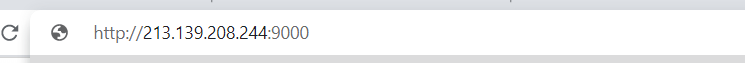 Рис1После загрузки страницы нажмите на надпись Регистрация рисунок 2.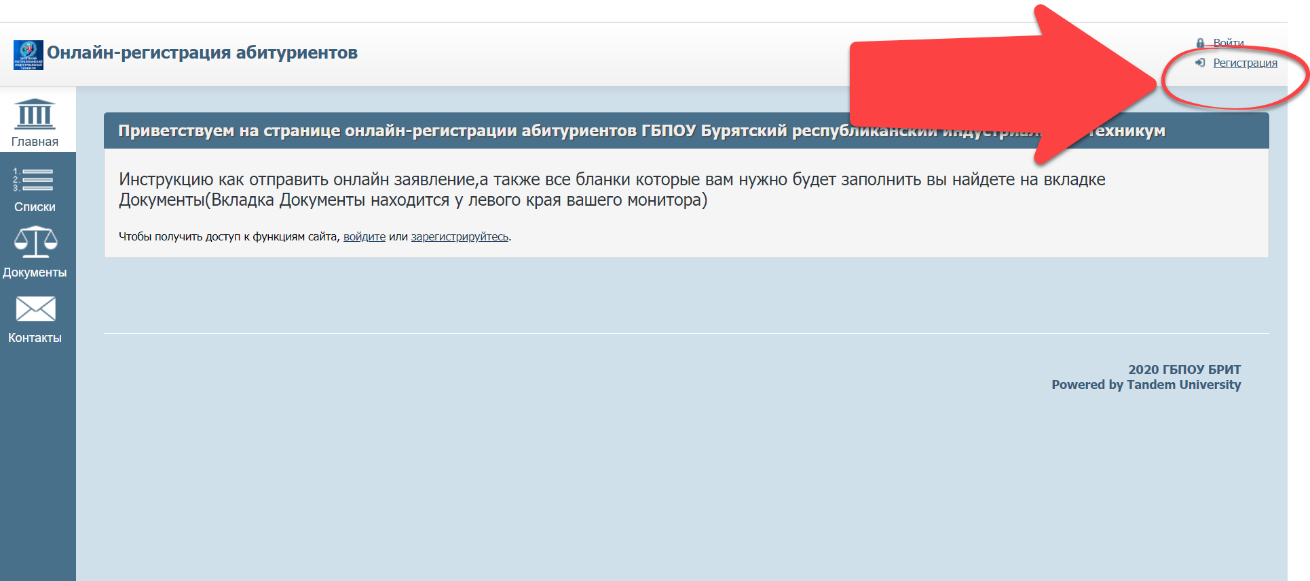 Рис2Введите адрес своего электронного почтового ящика.Введите пароль, который будете использовать для входа на сайт онлайн-регистрации абитуриента (Не надо вводить пароль от своего почтового ящика!!!). Повторите ввод введенного пароля,пример изображен на рисунке 3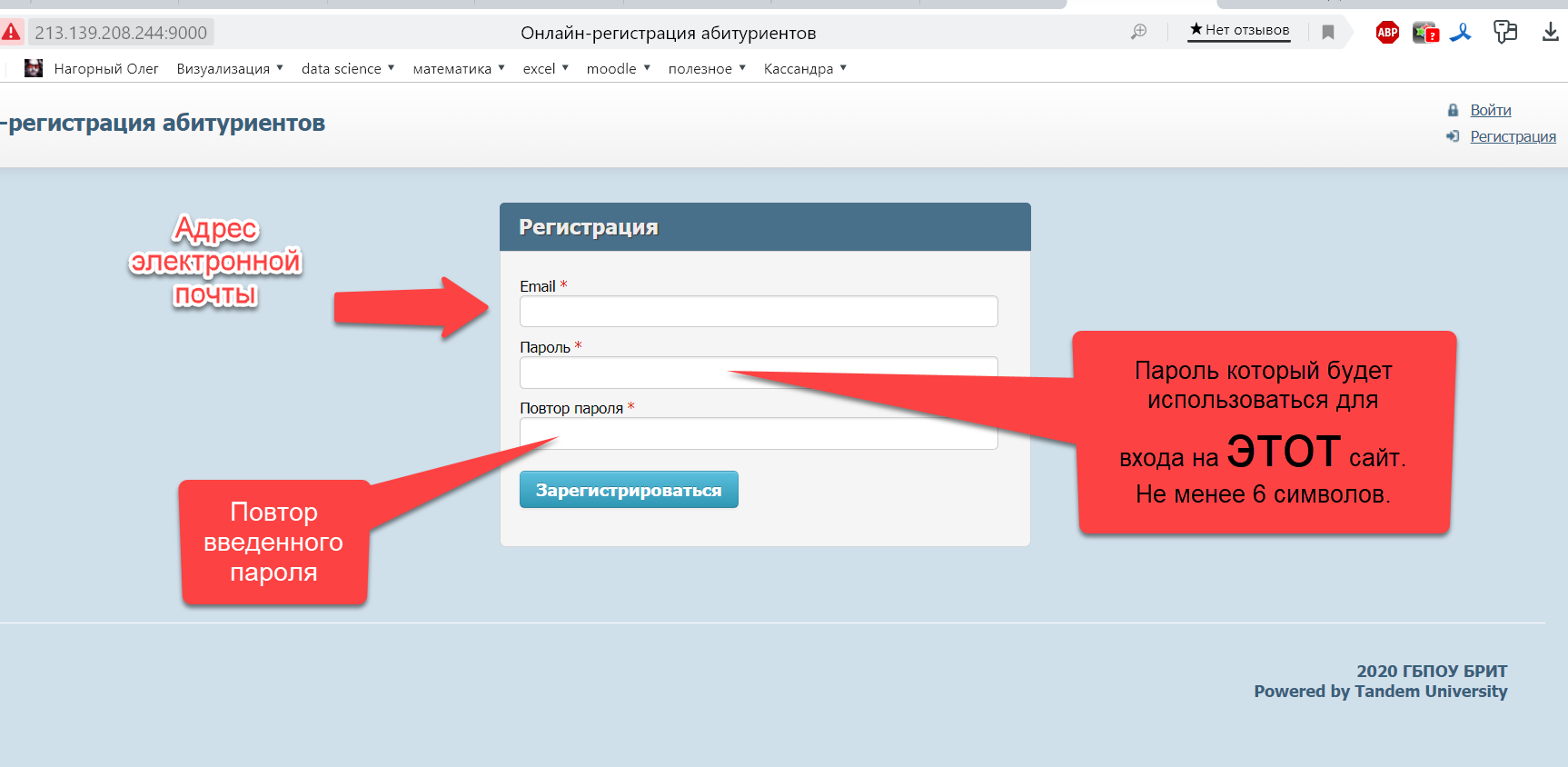 Рис 3Нажмите кнопку Зарегистрироваться.После нажатия кнопки Зарегистрироваться, если вы все сделали правильно, появиться сообщение, изображенное на рисунке 4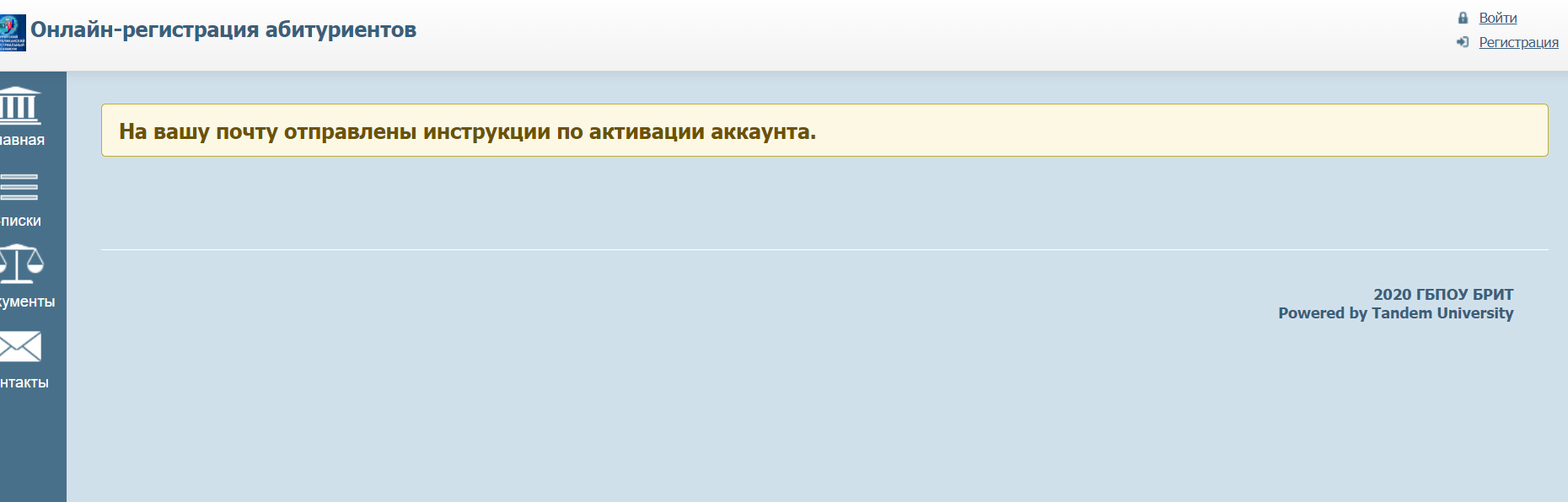 Рис 4На почтовый ящик который вы указали при регистрации придет письмо от отправителя brit-online.Если вы не видите письма, то проверьте папку СПАМ вашего почтового ящика.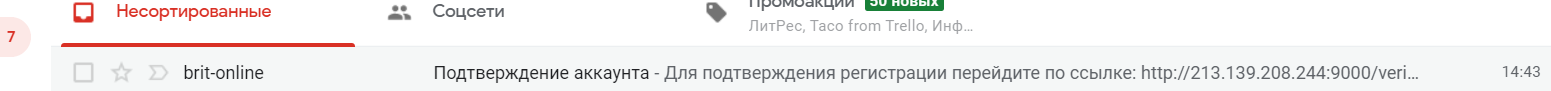 Перейдите по ссылке, указанной в полученном письме рисунок 5.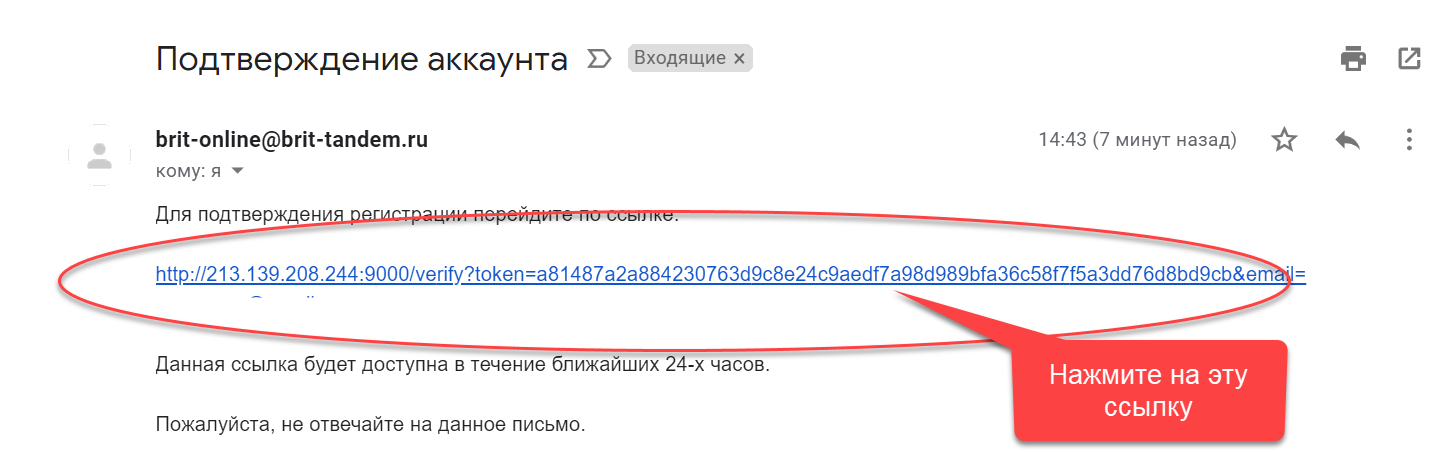 Нажав на ссылку вы подтвердите свою регистрацию на сайте. Шаг 2 Вход в систему.Теперь введите в адресную строку вашего браузера адрес http://213.139.208.244:9000. Введите логин(ваша электронная почта) и пароль рисунок  6. Нажмите кнопку Вход.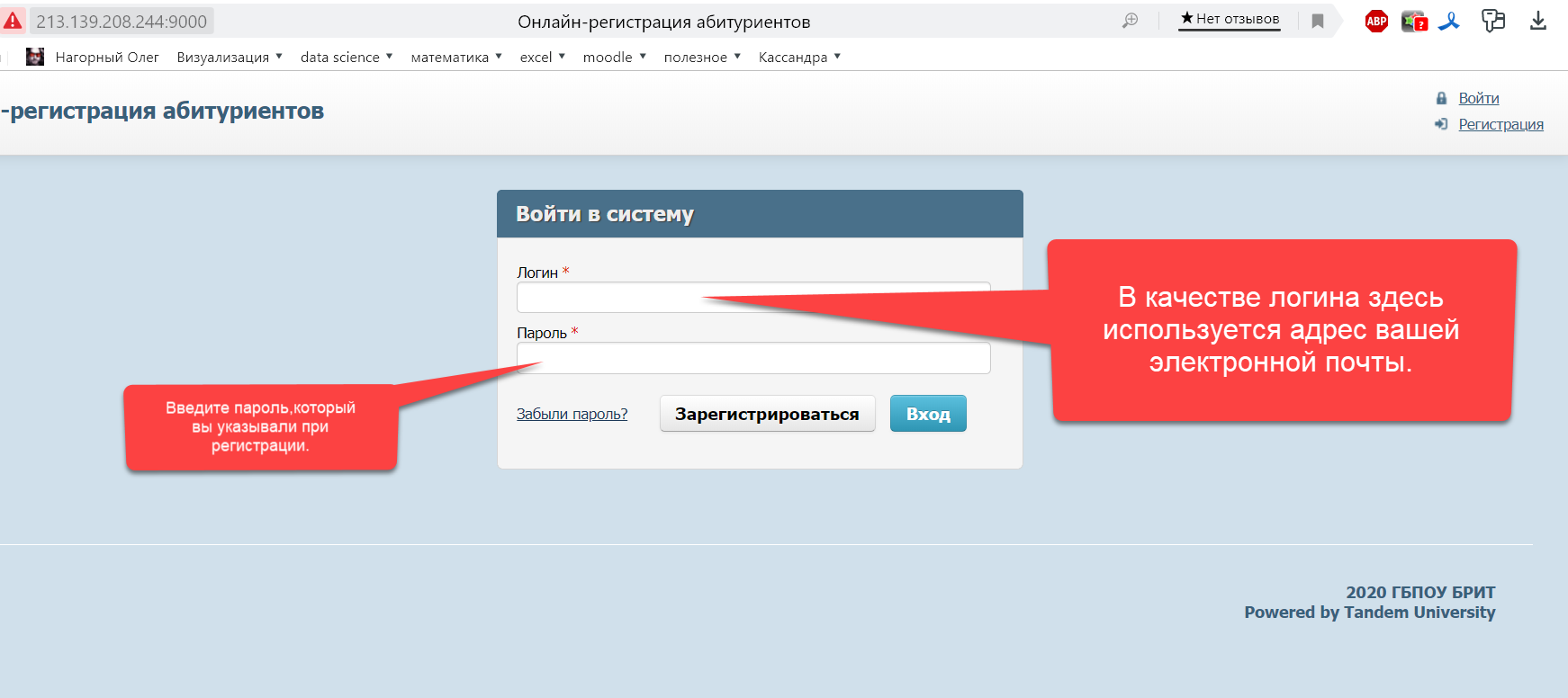 Рис 6Вид личного кабинета абитуриента.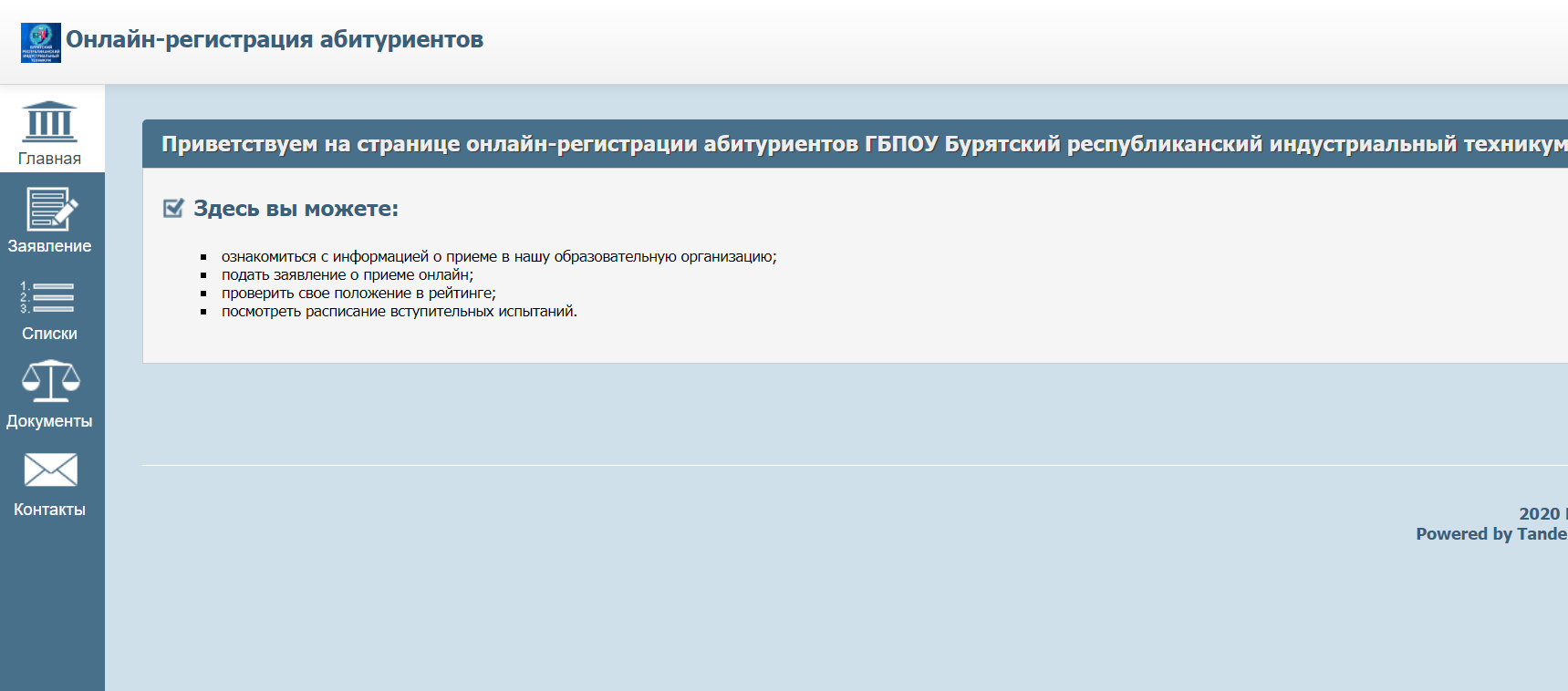 Шаг 3. Подача онлайн-заявления.Нажмите на вкладку Заявление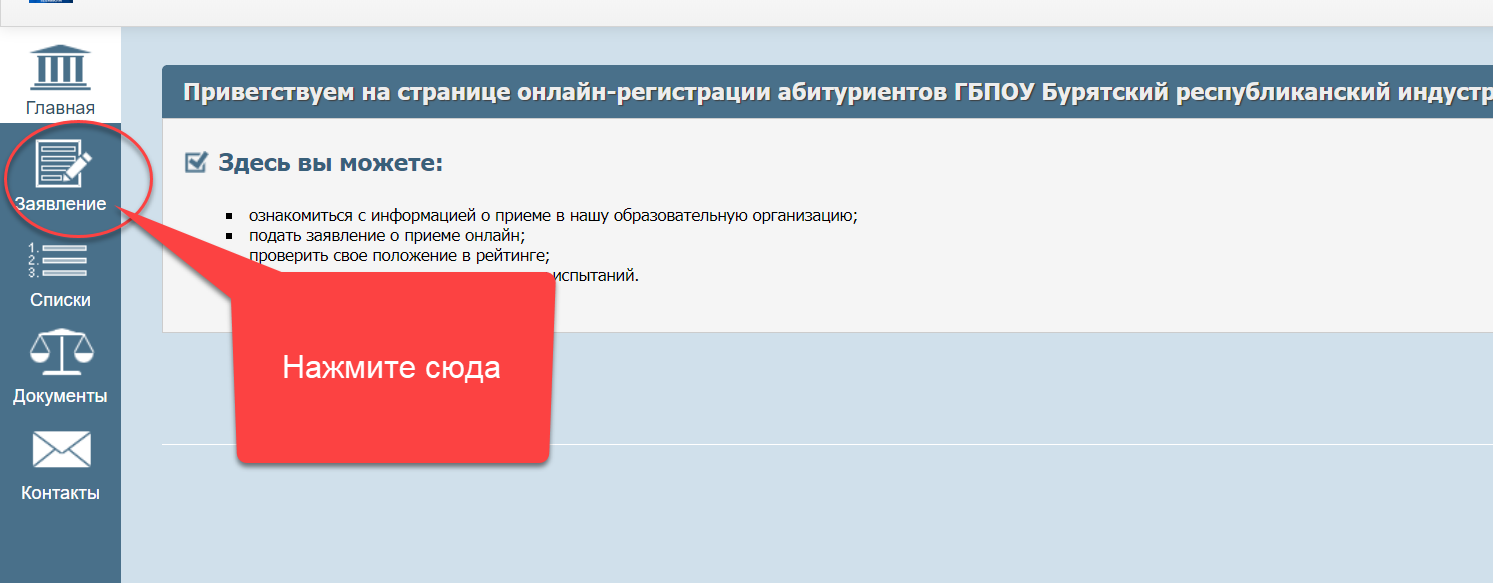 Нажмите на кнопку Подать новое онлайн-заявление.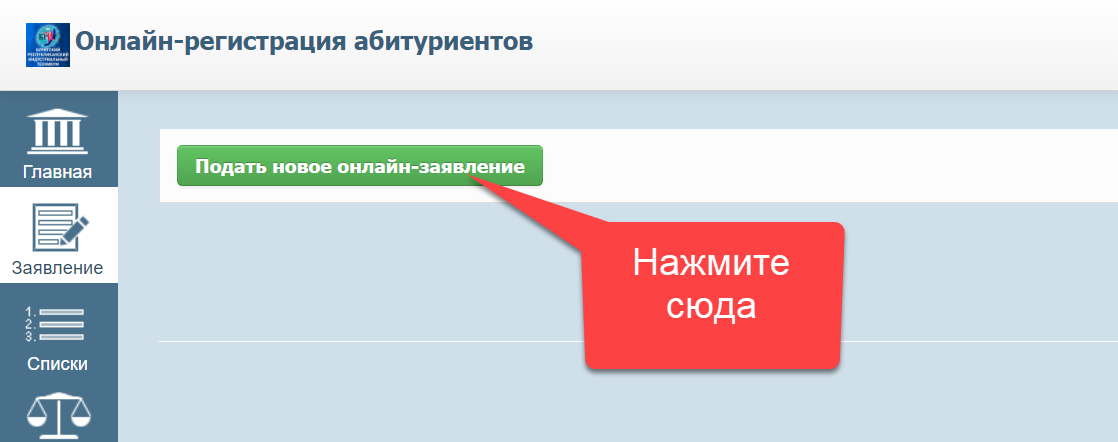 Нажмите левой кнопкой мыши по квадрату(чекбоксу)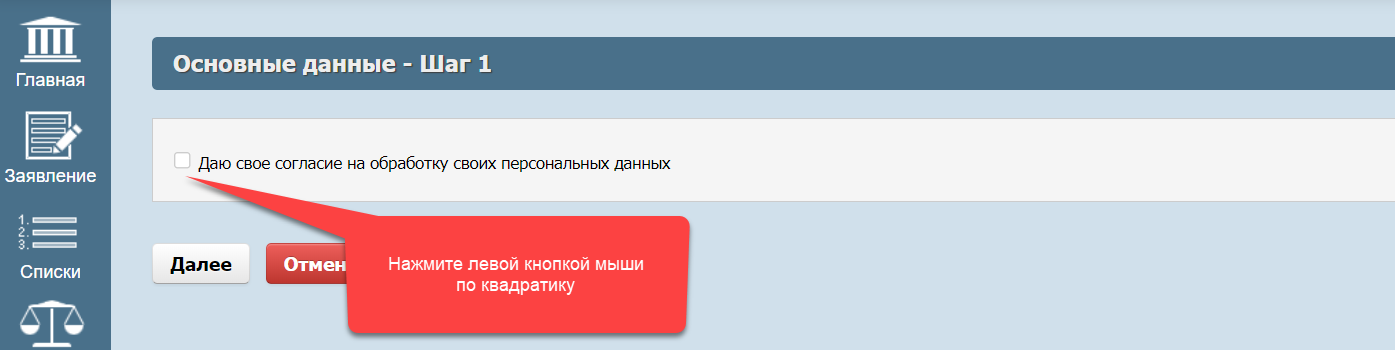 После этого откроется дополнительный список, где вы должны выбрать уровень своего образования. Чтобы не было путаницы с вашим заявлением выбирайте либо Основное общее образование (если вы поступаете после 9 классов) либо Среднее общее образование (если вы поступаете после 11 классов).Укажите что хотите поступать на среднее профессиональное образование.Нажмите кнопку Далее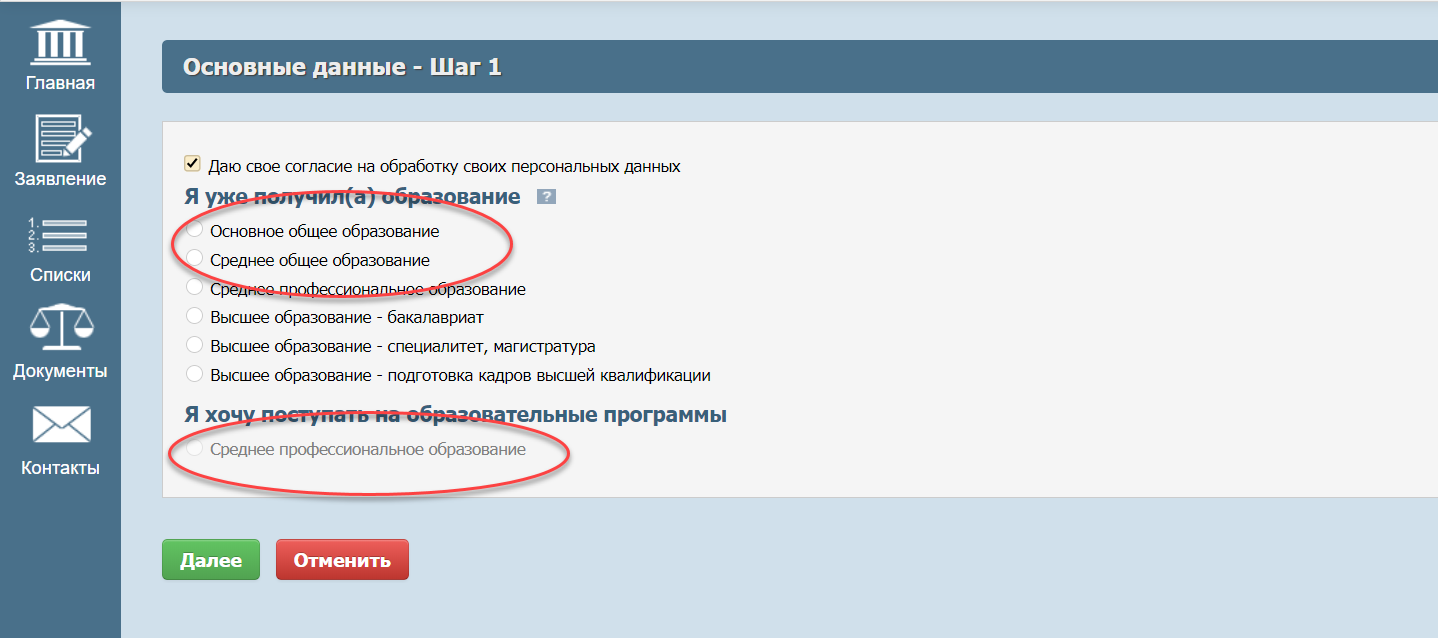 Вы попали в окно выбора специальностей/профессий. Чтобы облегчить выбор используйте панель выбора очная/заочная, бюджет/договор. На данный момент все конкурсы с очной формой обучения являются бюджетными(бесплатными), а все конкурсы с заочной формой обучения являются договорными(платными).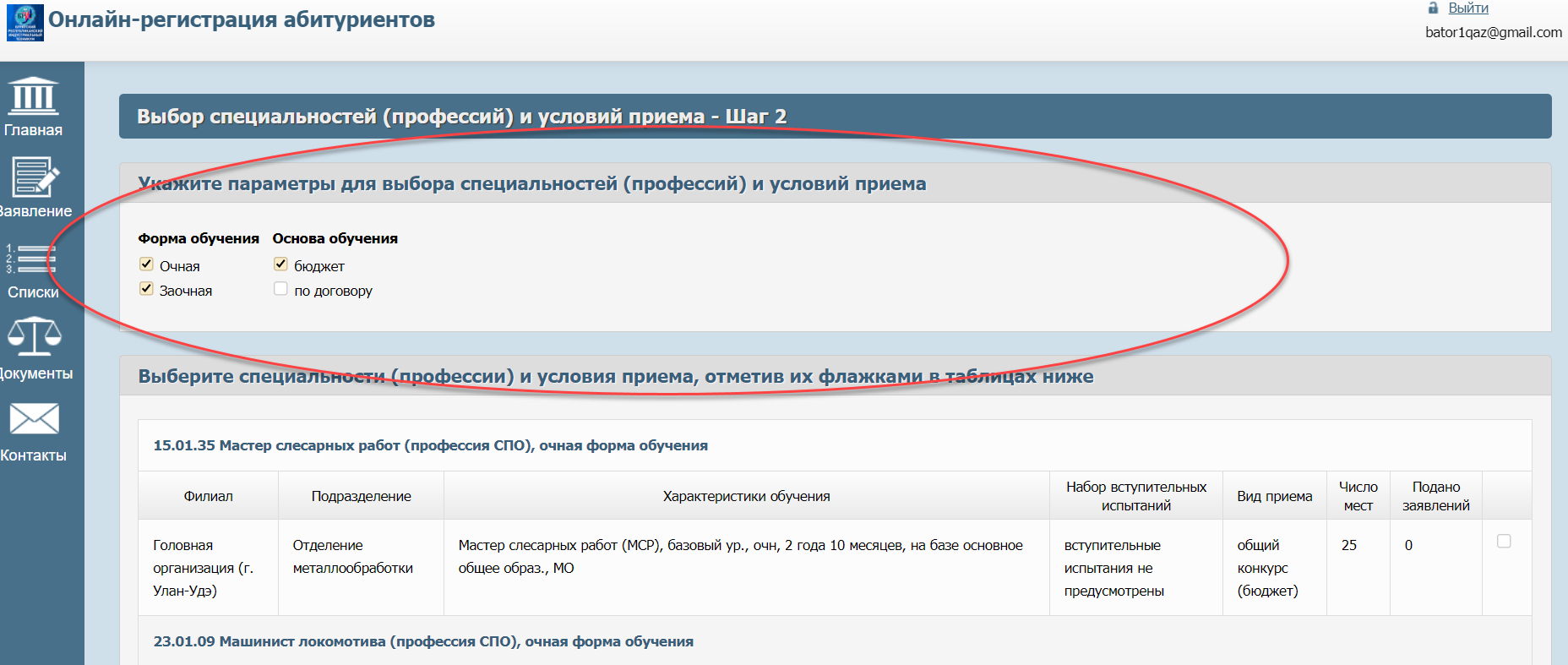 Здесь вы можете видеть количество оставшихся мест и количество поданных заявлений на специальность/профессию.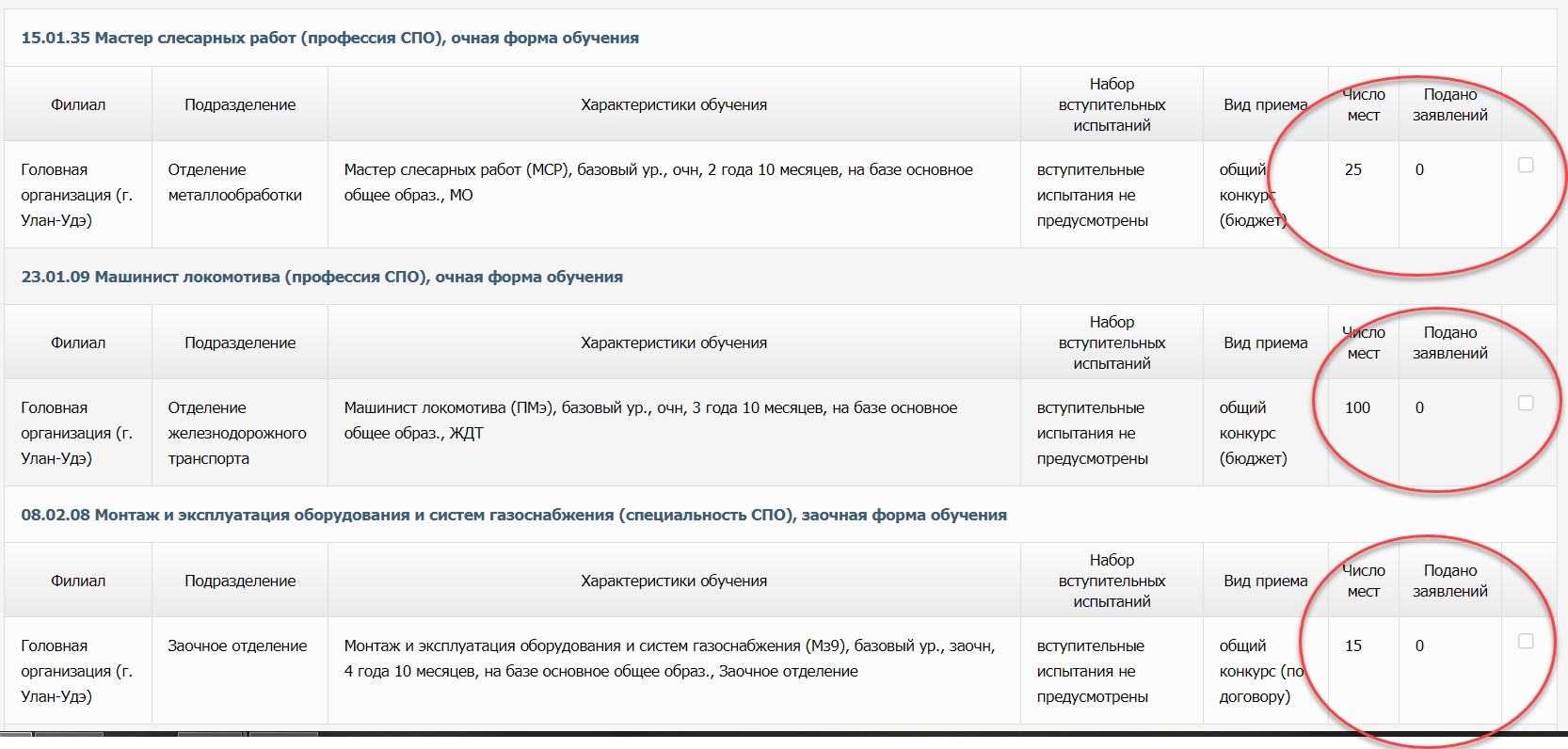 Выберите специальность/профессию на которую вы будете подавать заявление. Можно выбрать не более 3.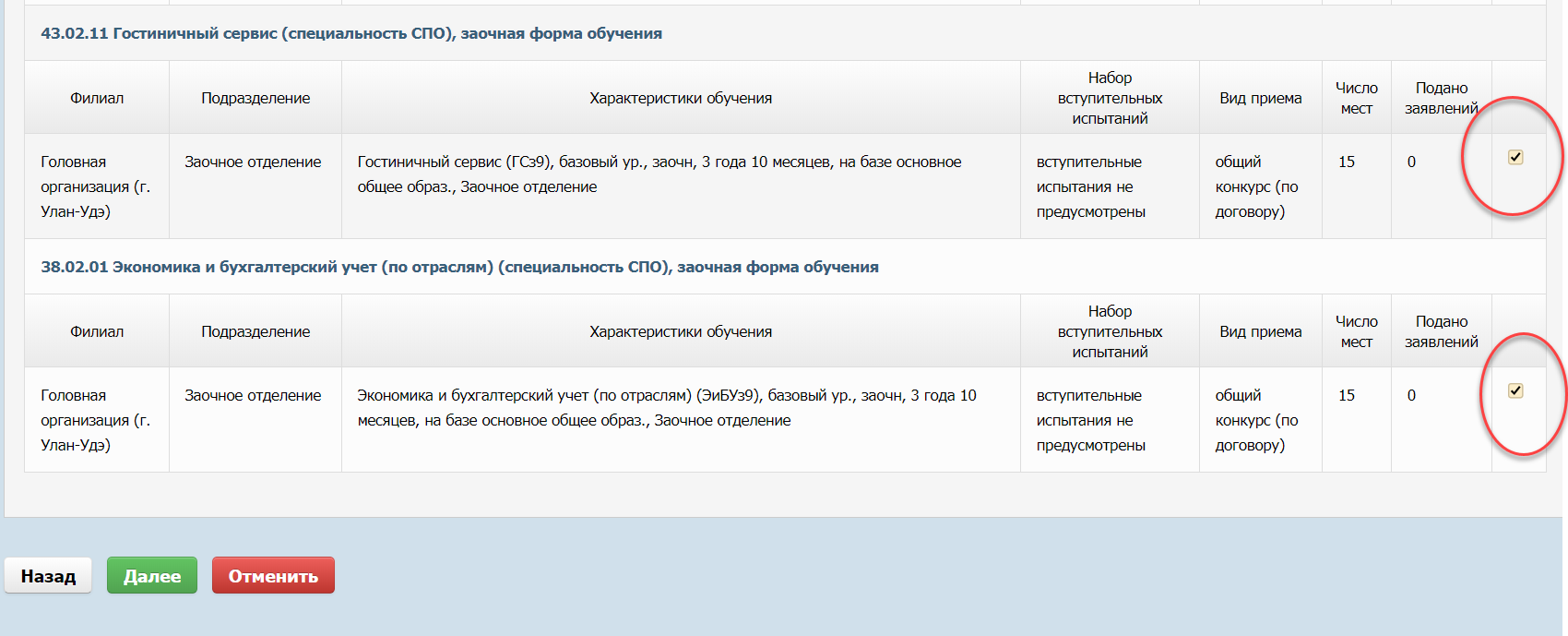 После этого нажмите Далее.На этом шаге можно задать приоритет выбранных специальностей/профессий для абитуриента. То есть специальность/профессия с приоритетом 1 будет считаться наиболее важной для поступающего.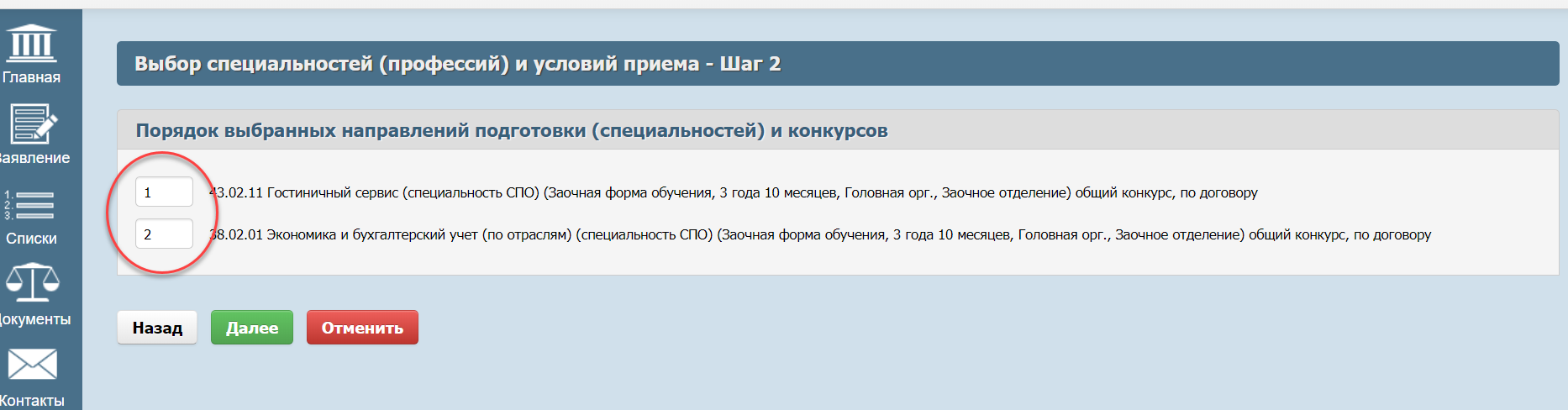 После задания приоритетов, нажмите ДалееШаг 4. Заполнение анкеты.Обратите внимание что поля, отмеченные звездочкой являются обязательными и без их заполнения вы не сможете перейти на следующий шаг. В случае неправильного заполнения система подскажет вам, где совершена ошибка (выделив эти поля красным цветом), верно введенные данные будут сохранены и вам не придется заново их вводить. В качестве примера: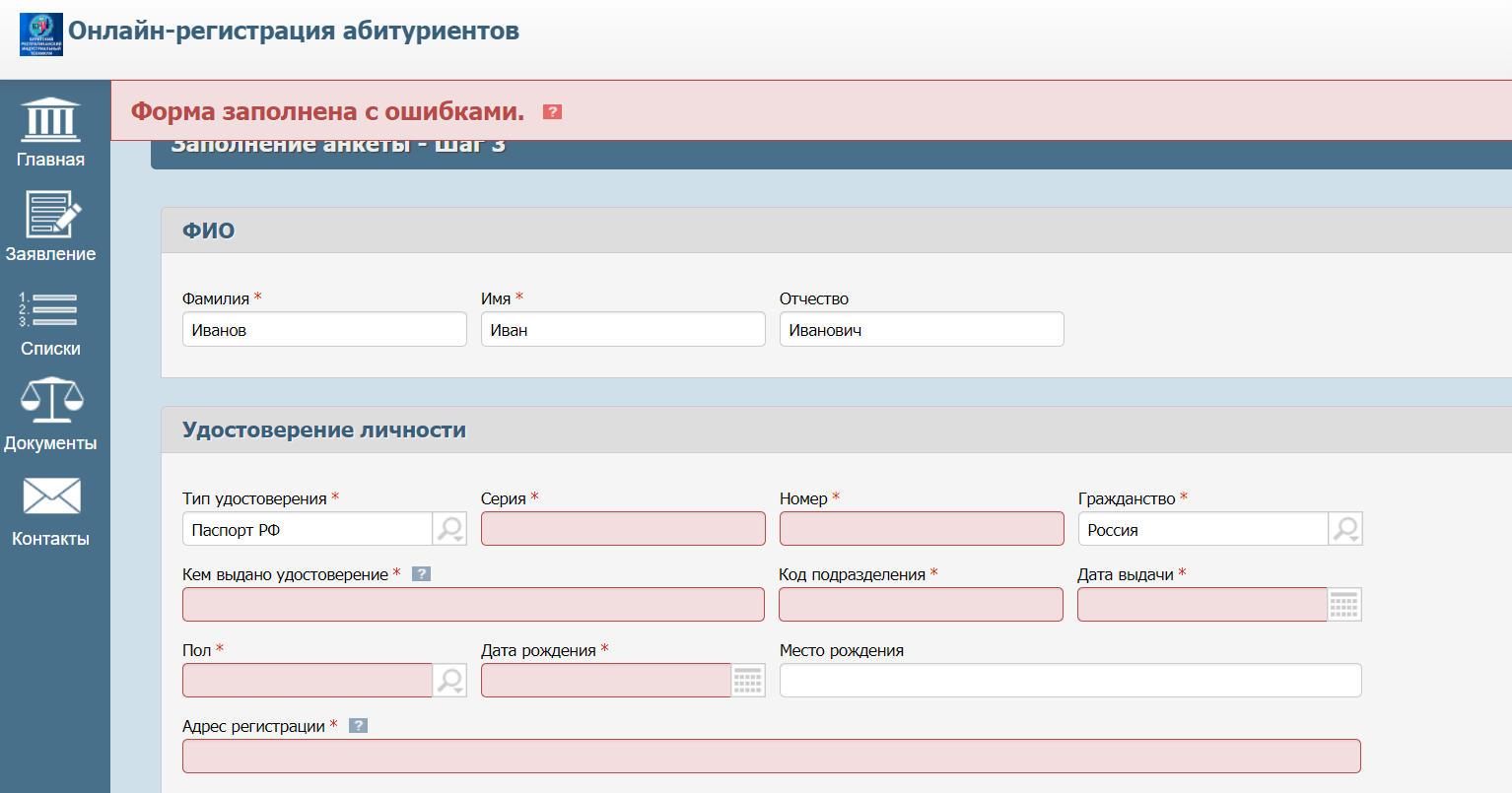 Введите ФИО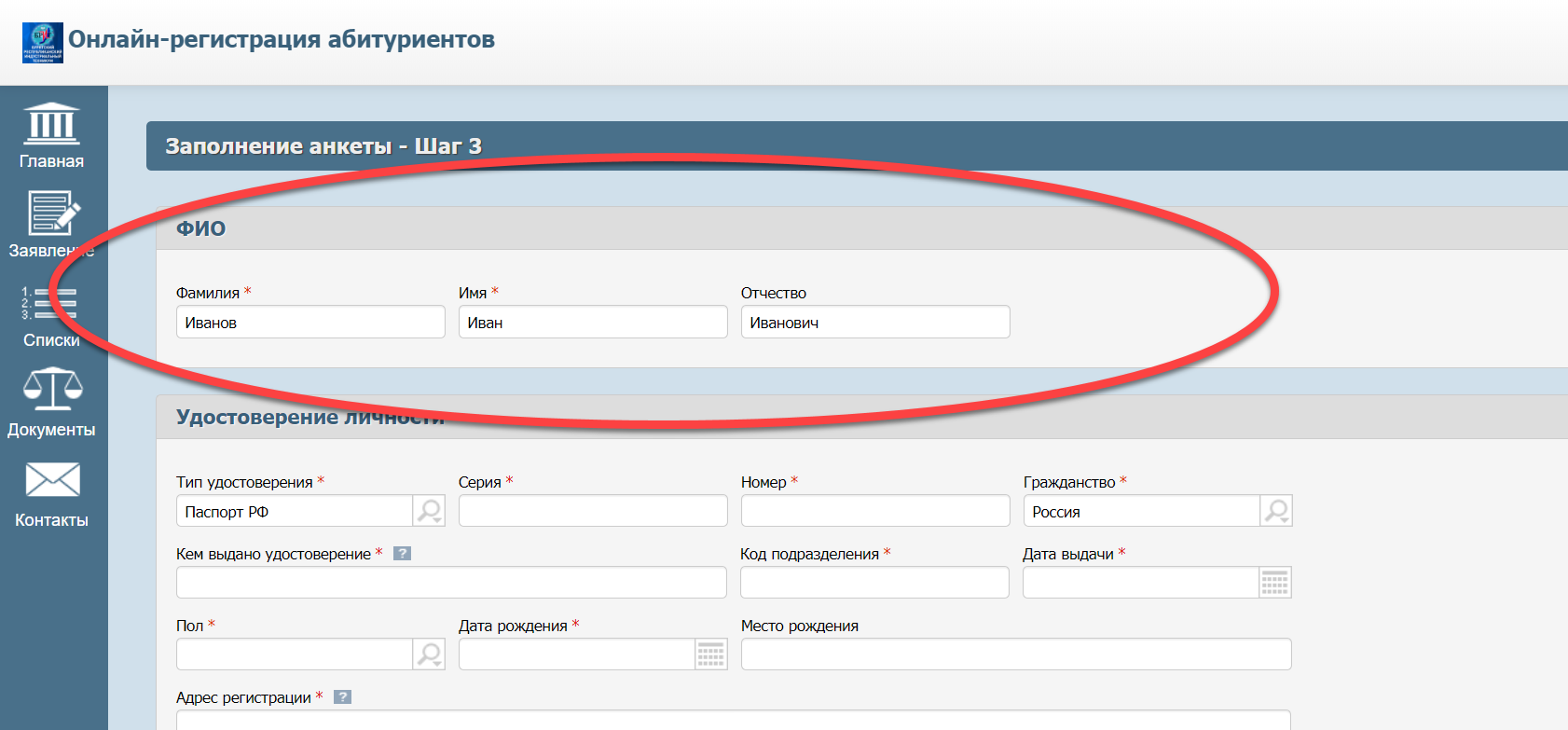 Введите паспортные данные(они находятся на 2-3 странице вашего паспорта)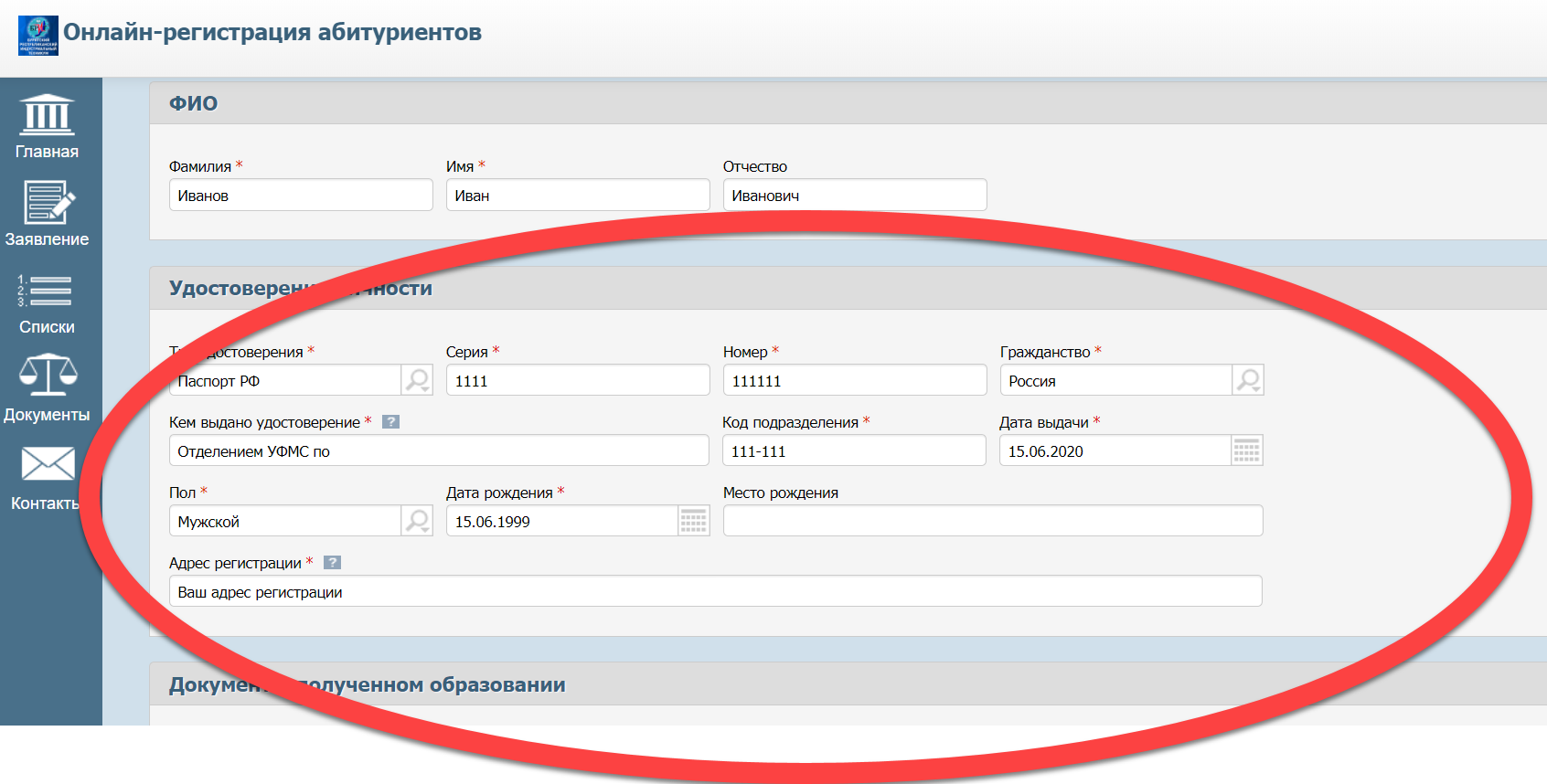 Введите данные вашего аттестата. Заполняйте строго в соответствии с данными вашего аттестата.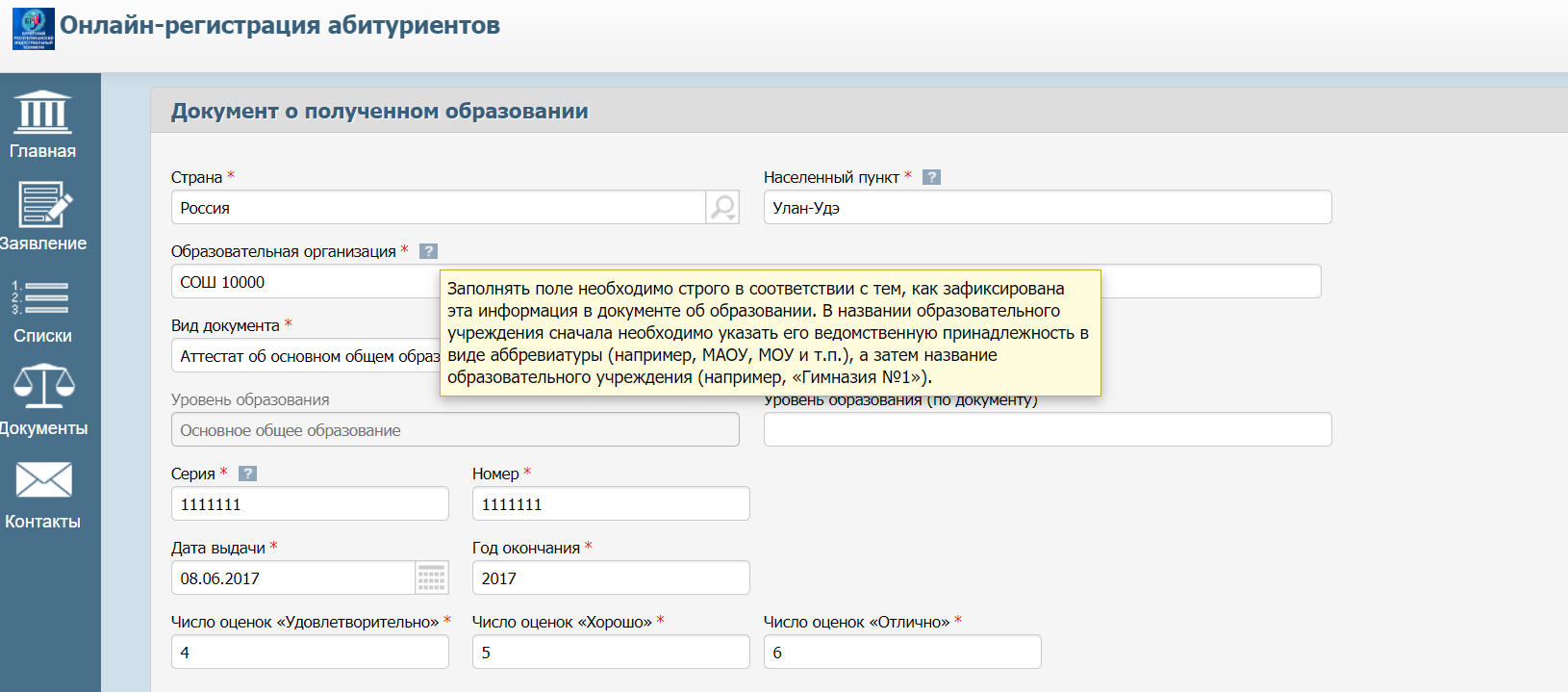 В поле Вид документа выберите какой у вас аттестат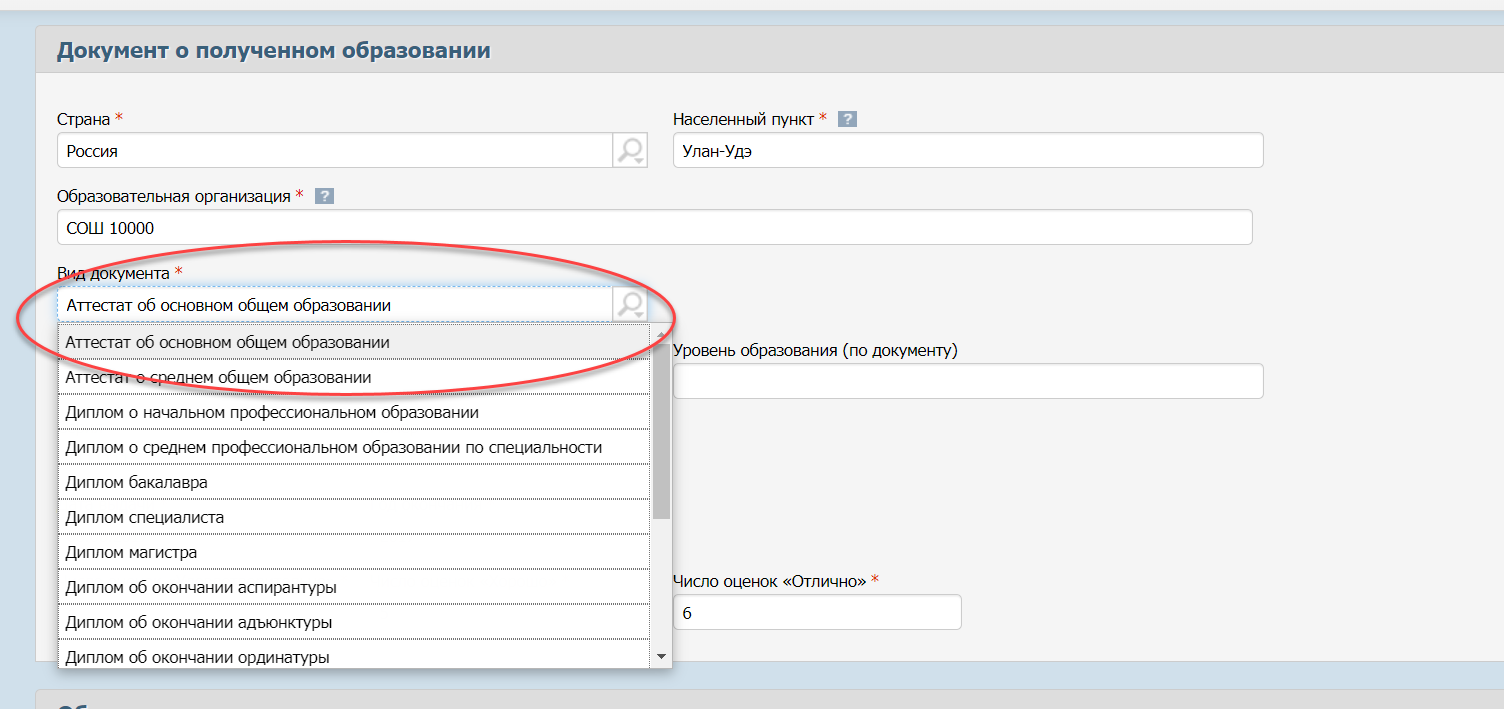 Посчитайте количество 3,4,5 в вашем аттестате и введите их в соответствующие поля.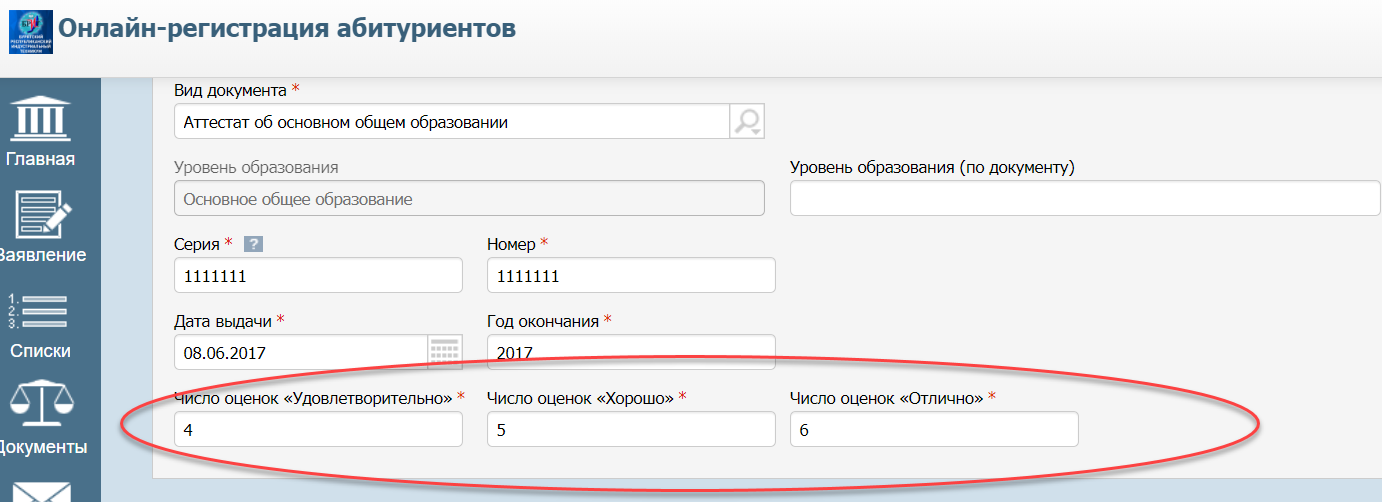 Поставьте галочку, если вы нуждаетесь в общежитии.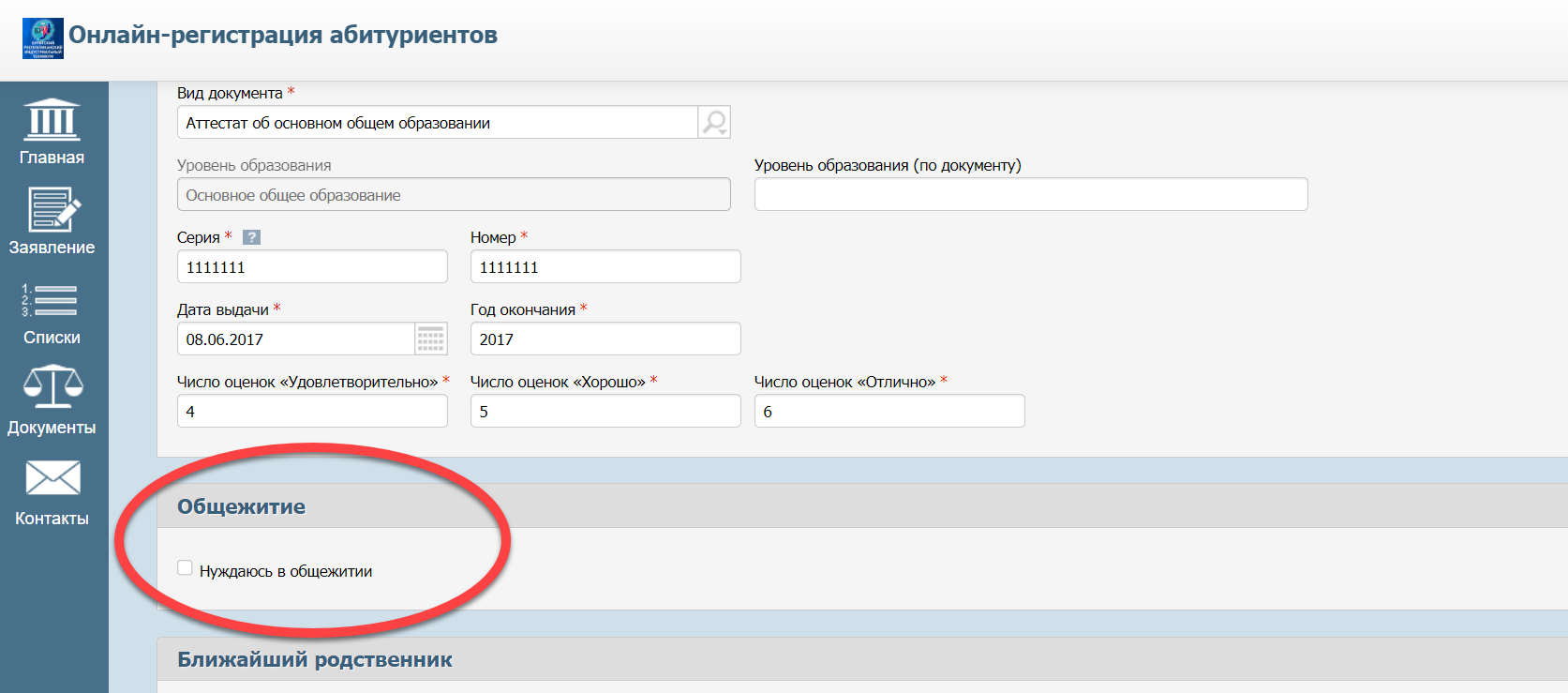 Укажите родителей абитуриента.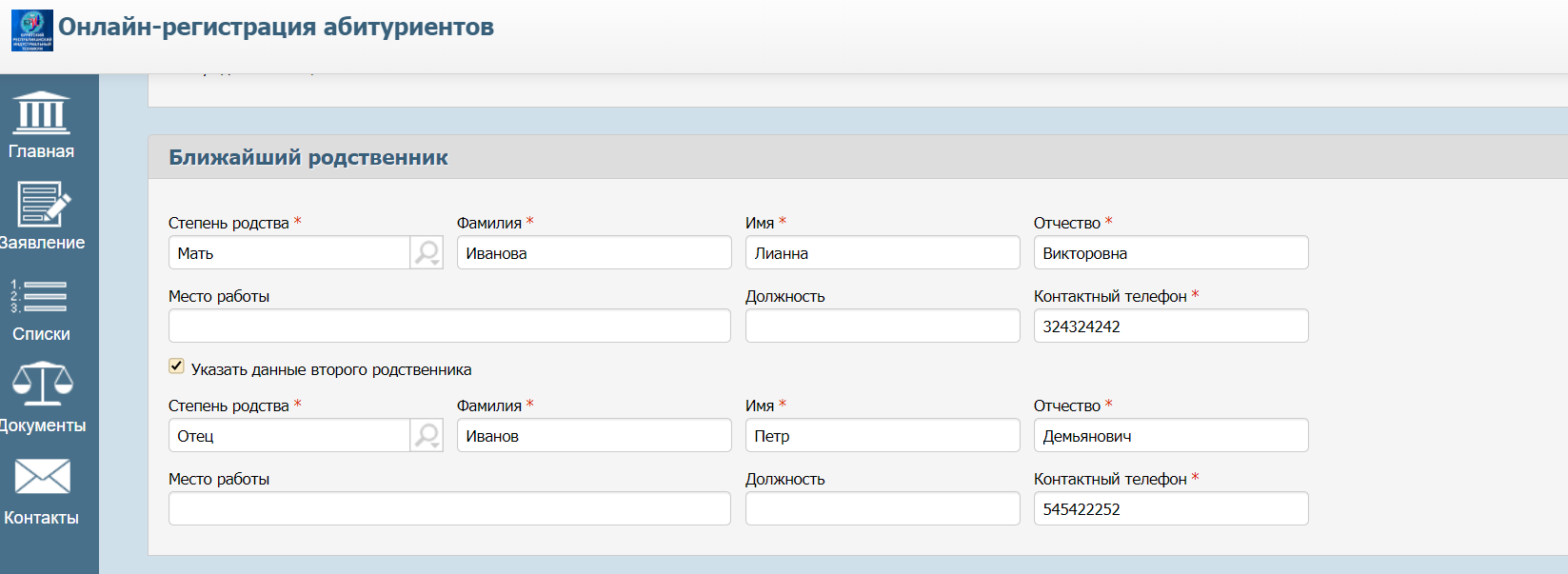 В случае если абитуриент-сирота, заполните эту графу так как показано ниже: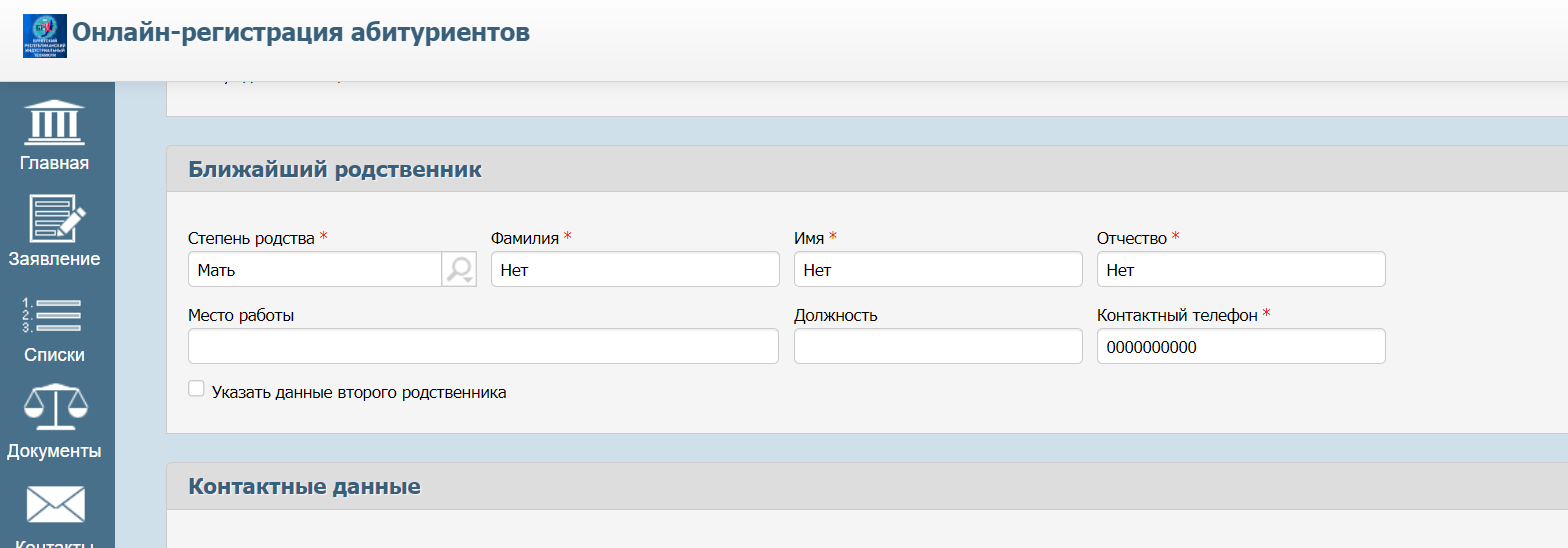 Введите контактные данные с помощью которых с абитуриентом будет связываться приемная комиссия. Контактный телефон это телефон по которому с абитуриентом можно связаться(это может быть как мобильный так и рабочий телефон)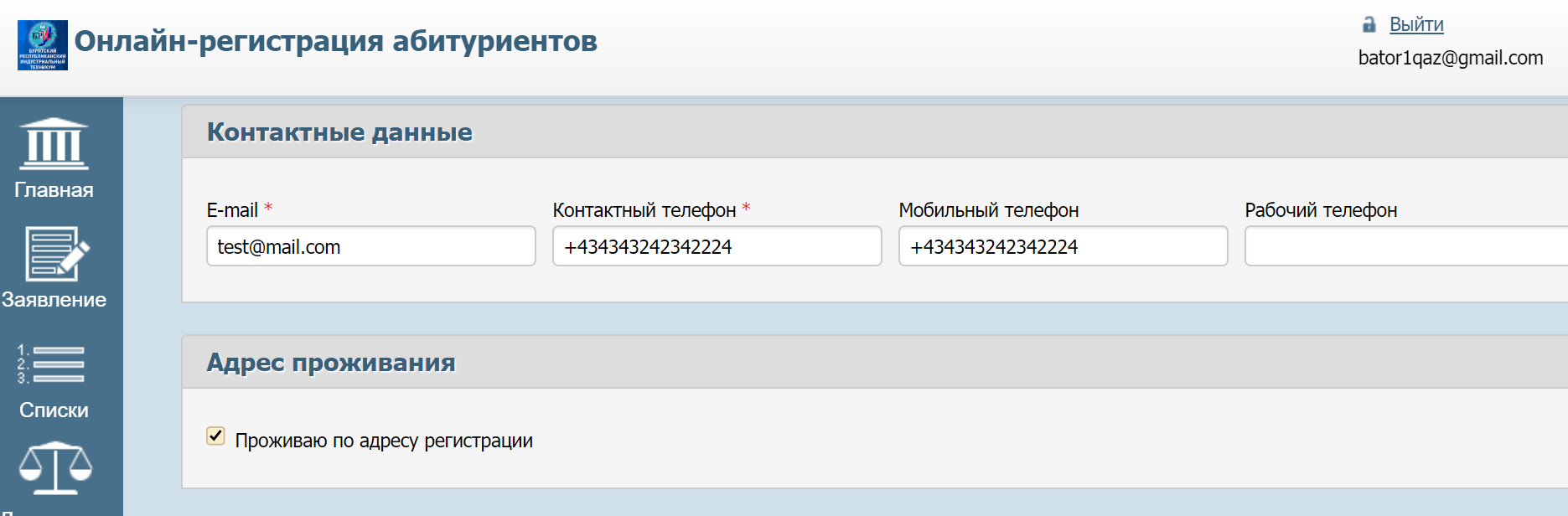 Если абитуриент проживает по адресу регистрации, то нужно поставить галочку: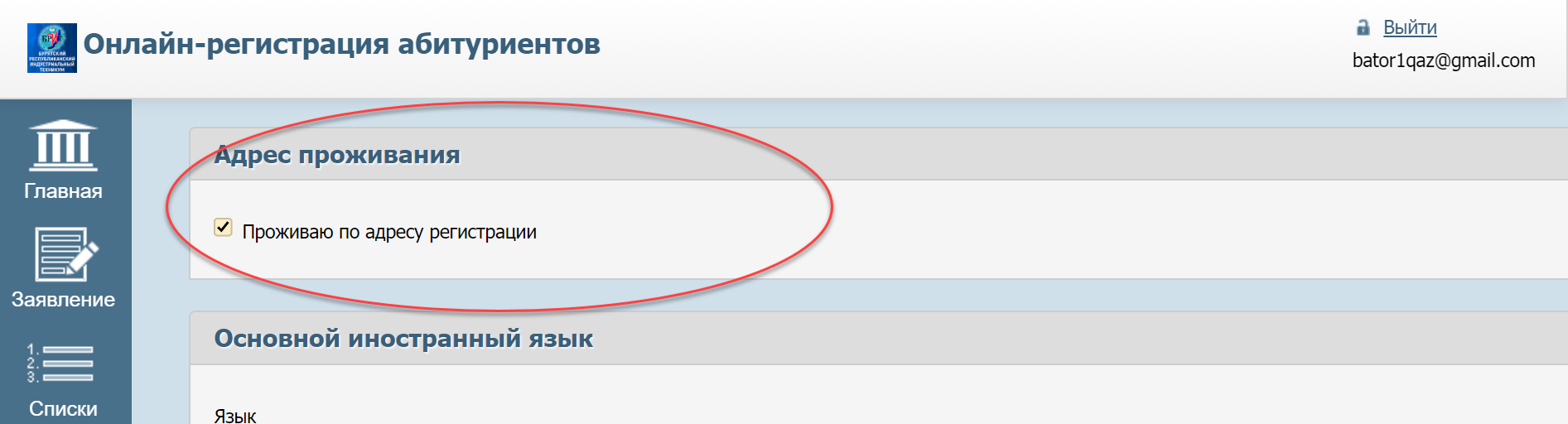 Если он проживает НЕ по адресу регистрации, то заполните отмеченное поле.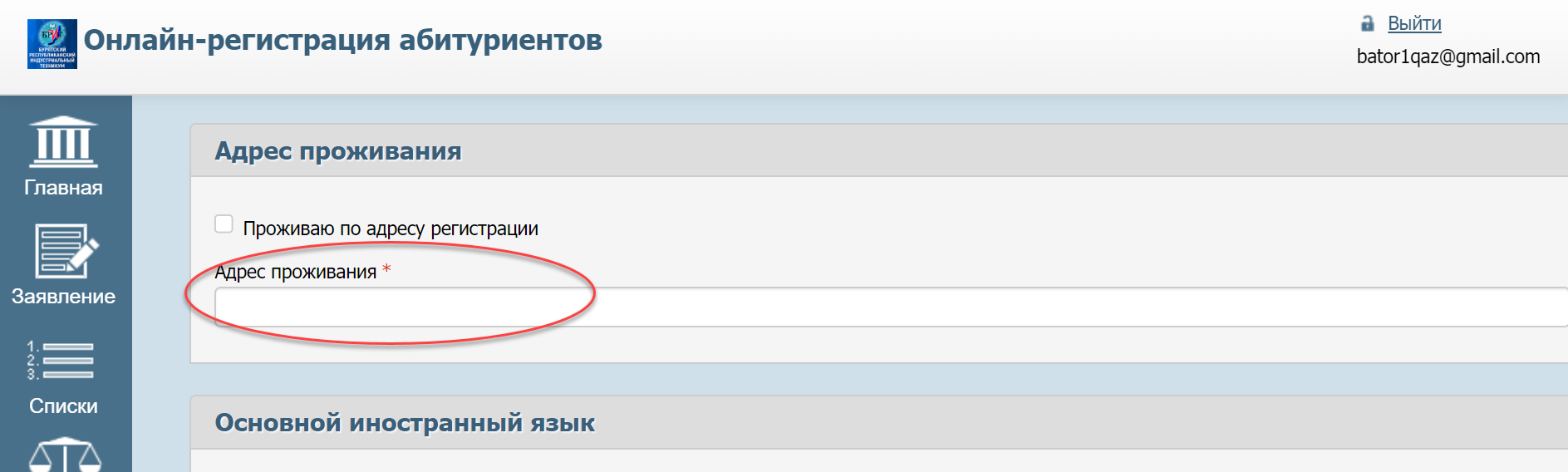 Выберите иностранный язык который изучали в школе.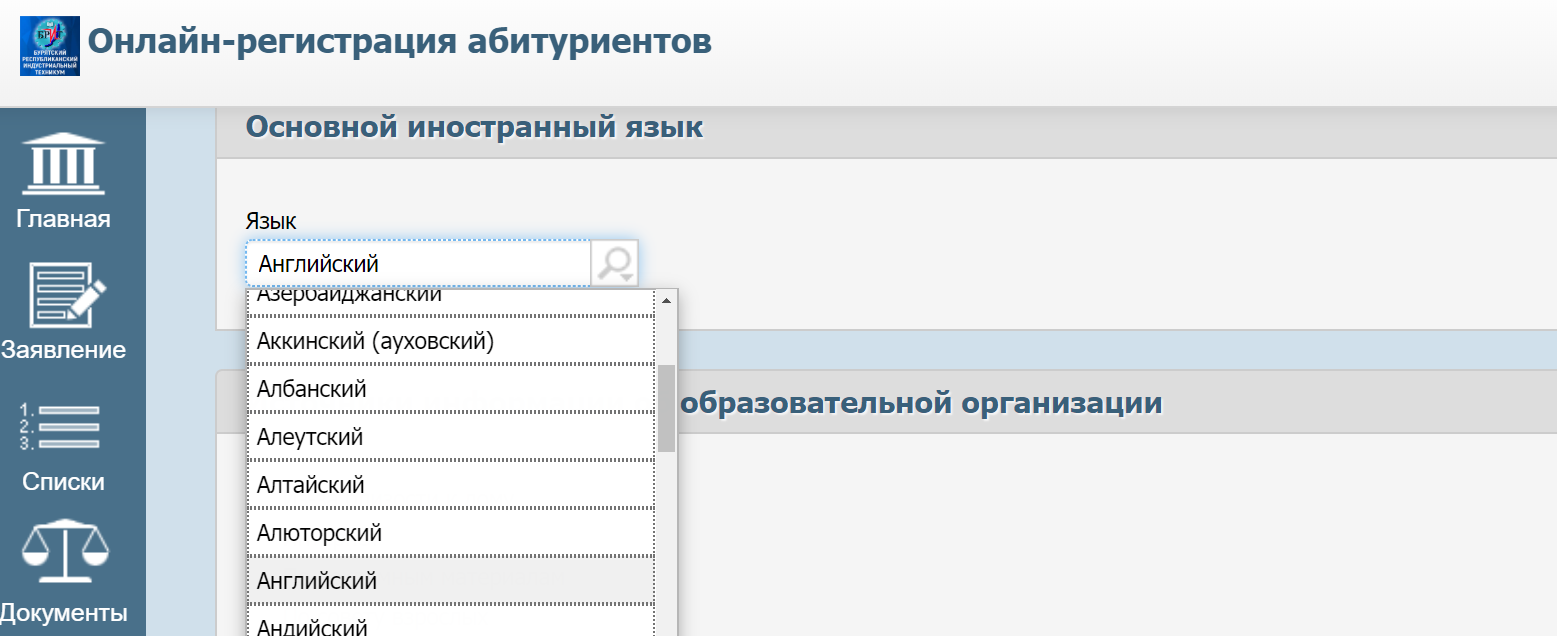 Укажите откуда узнали о ГБПОУ БРИТ(место куда абитуриент поступает)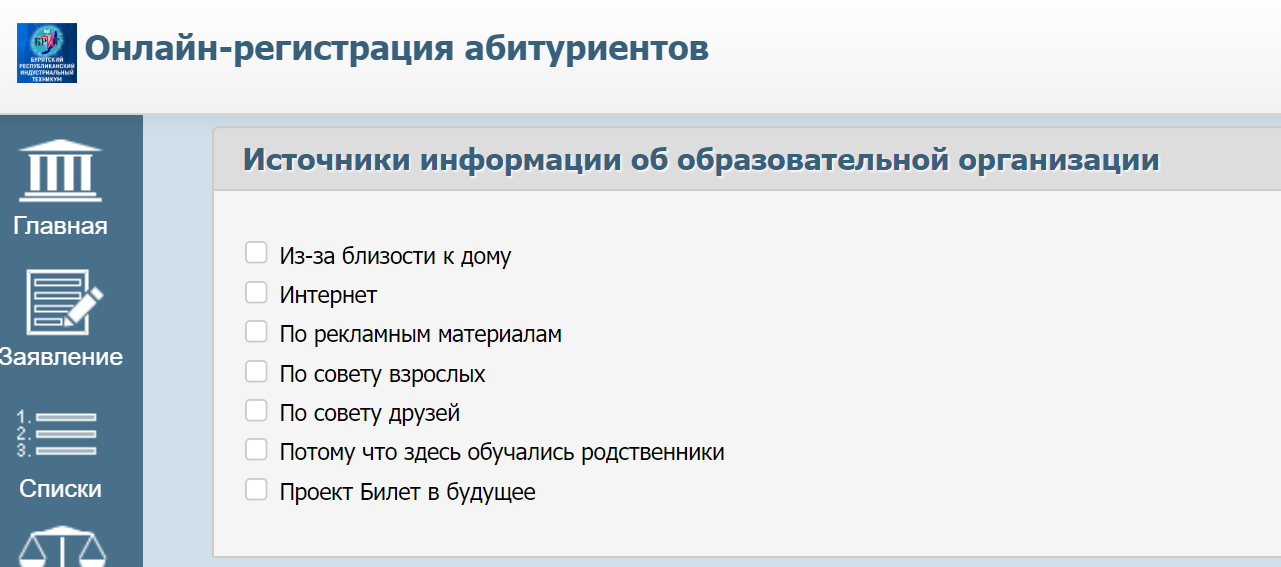 Нажмите Далее.Шаг 5. Загрузка документов.Если у вас нет сканера, то вы можете воспользоваться камерой своего телефона. Главное требование при этом размер файла не больше 2 Мб, а также читаемость данных на полученном снимке.Загрузка скан-копий паспорта.Названия файлов должны отличаться и быть понятными.Чтобы загрузить файл нажмите на иконку в виде открывающейся папки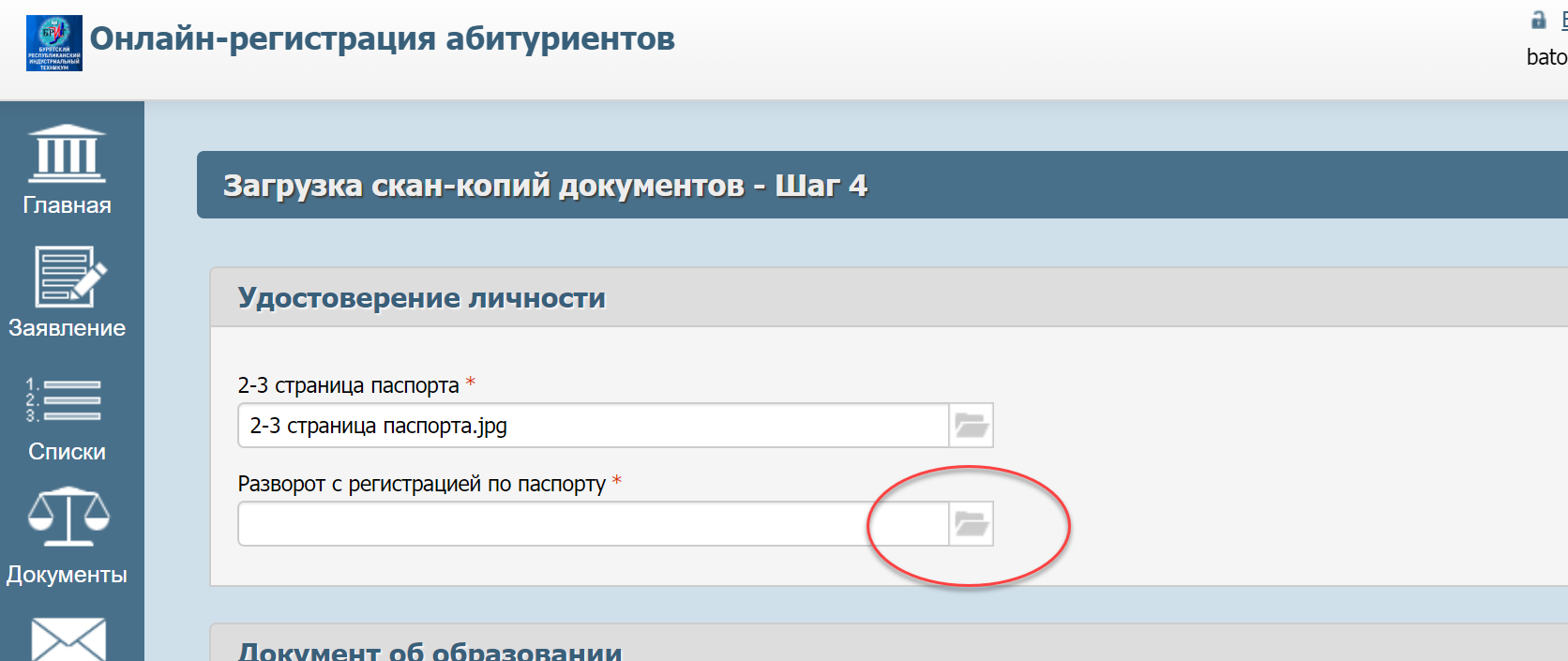 2-3 страница паспорта выглядит так: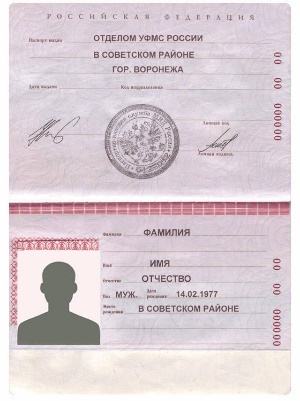 Разворот с регистрацией выглядит так: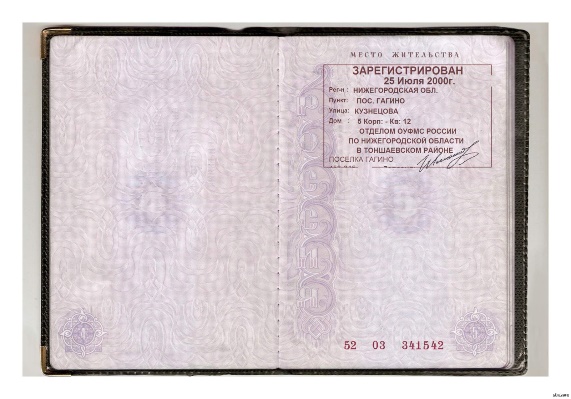 Загрузите скан-копию документа об образовании. В ней должно быть 3 страницы.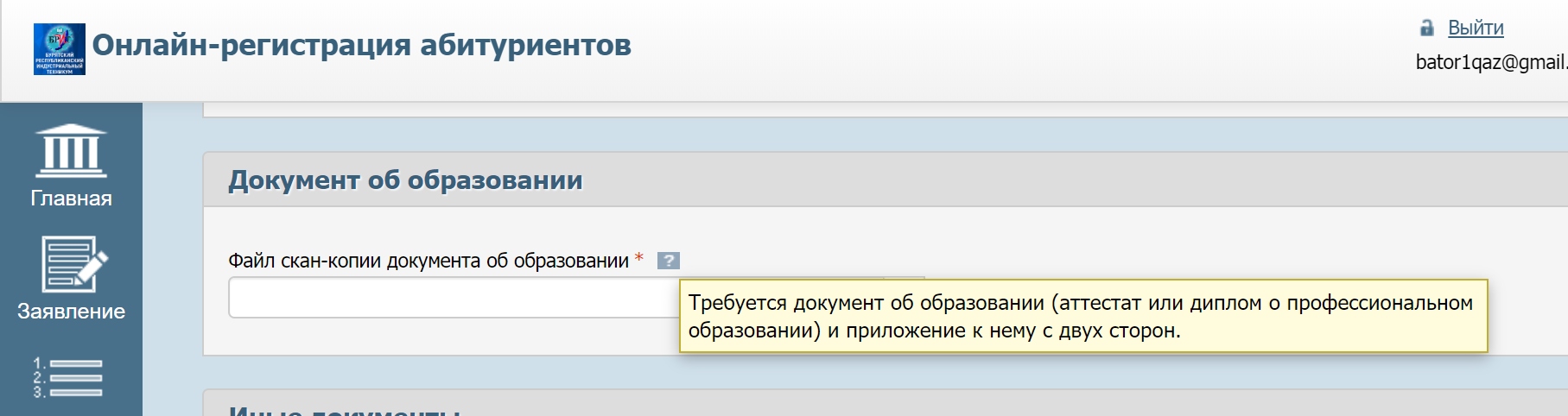 Если вы не знаете, как соединить несколько скан-копий в одну, вы можете сделать скан-копию(фото) каждой страницы по отдельности и после этого добавить их в один архив.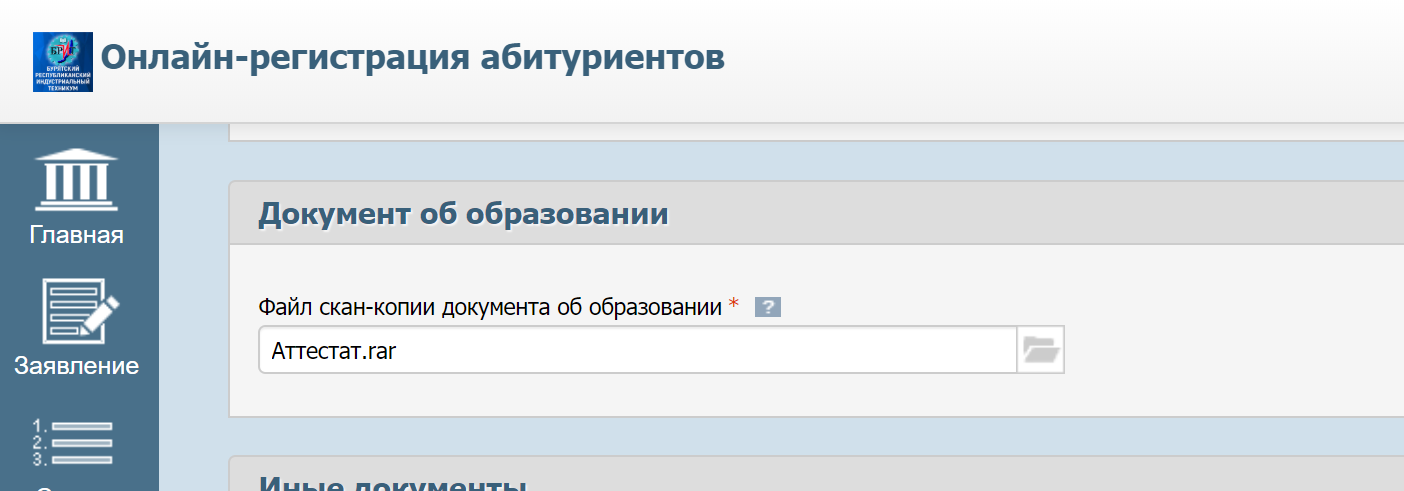 Загрузка иных документов. Подготовьте следующие документы:Скан-копия ИННСкан-копия СНИЛССкан-копия медицинского полисаСкан-копия Медицинская справка формы 086/у Согласие на обработку персональных данных (для лиц, достигших 18 лет на момент подачи заявления - скачать) / (для лиц, НЕ достигших 18 лет на момент подачи заявления - скачать).Заполнить и сделать скан-копиюДля абитуриентов, поступающих на Железнодорожное отделение по профессии помощник машиниста и проводник, информация по медкомиссии - здесь, направление на медкомиссию - скачать. Чтобы перейти по ссылкам наведите курсор на них и при нажатой клавише CTRL нажмите на ссылку.Если появится окно: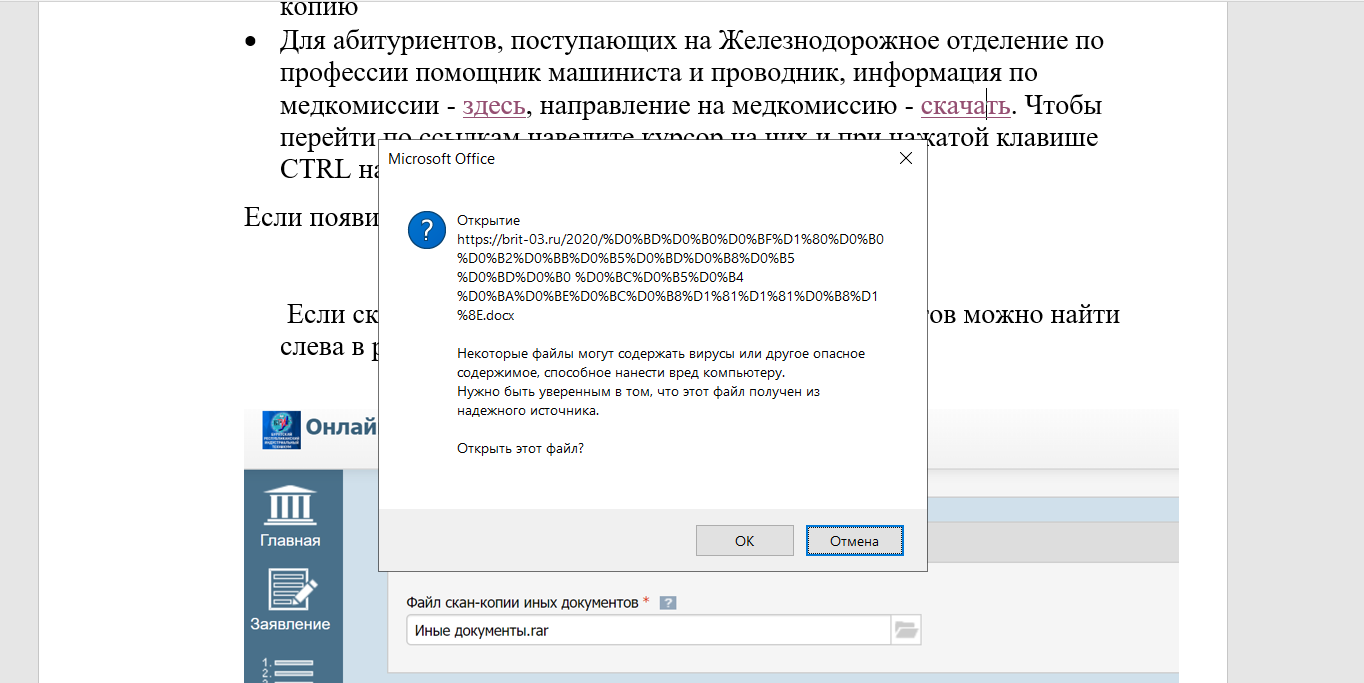 Нажимайте ОК. Если скачать не получается, то бланки этих документов можно найти  в разделе Документы.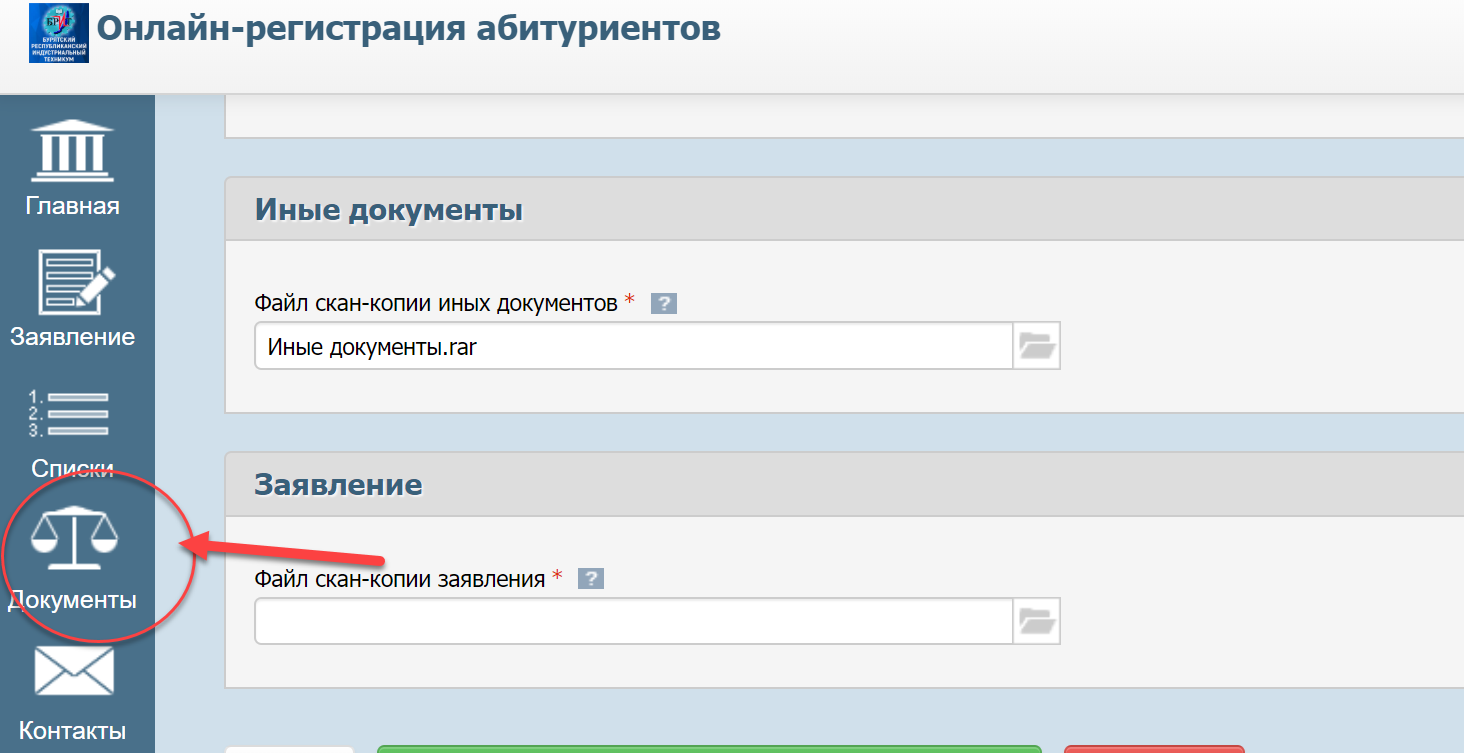   6 фотографий 3х4. В таком виде.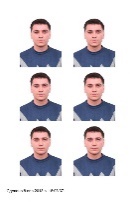 Дополнительные документы, подтверждающие наличие льгот и социальный статус (сиротство, инвалидность, индивидуальные достижения) Характеристика Копия военного документа (приписное свидетельство или военный билет) для юношейЕсли вы не знаете, как соединить несколько скан-копий в одну, вы можете сделать скан-копию(фото) каждой страницы по отдельности и после этого добавить их в один архив.Добавьте все документы в один архив с названием Иные документы.rar.Размер архива не должен превышать 20Мб.Загрузите полученный архив 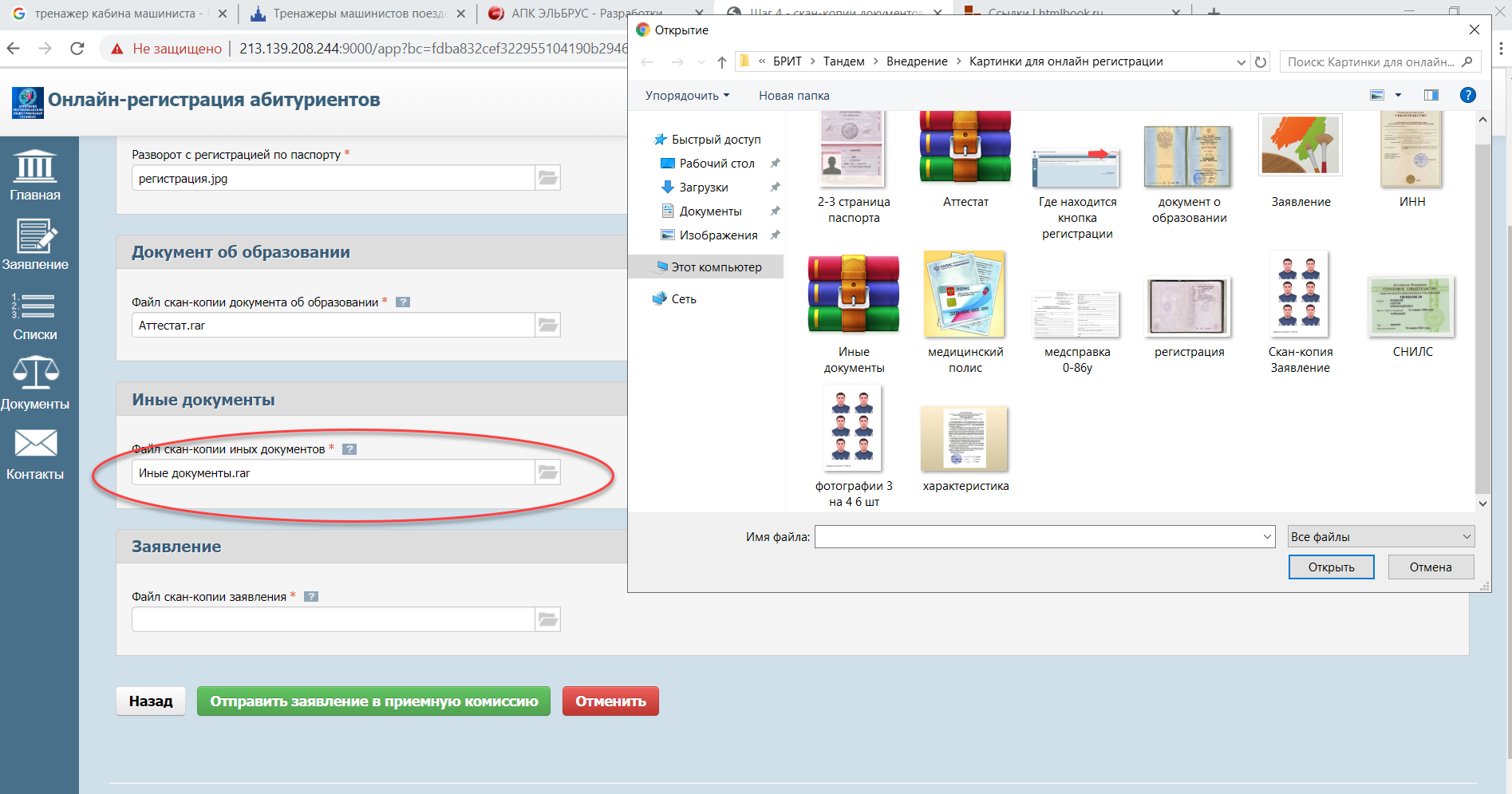 Загрузка скан-копии заявления. Скачать бланк заявления.Заполнить и сделать скан-копию. В скан-копии должно быть 2 листа. Создать архив под названием Заявление.rarЗагрузить архив.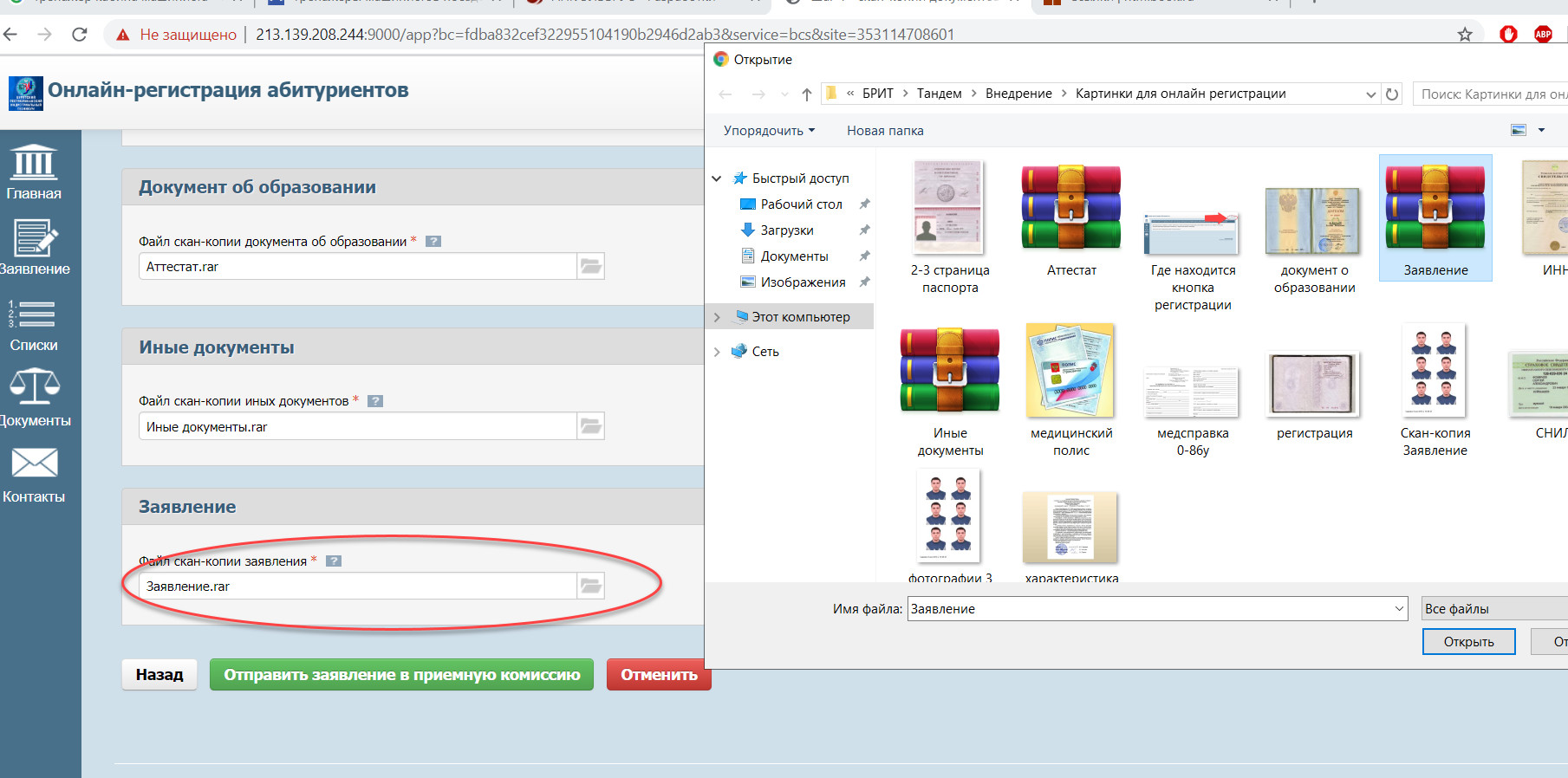 Нажмите отправить заявление в приемную комиссию (зеленая кнопка).Шаг 6. Завершение.После того как вы отправили заявление и до того момента, пока приемная комиссия не зачислит вас, у вас есть возможность редактировать данные заявления. Добавлять недостающие документы, менять специальности/профессии на которые вы поступаете с помощью кнопки редактировать.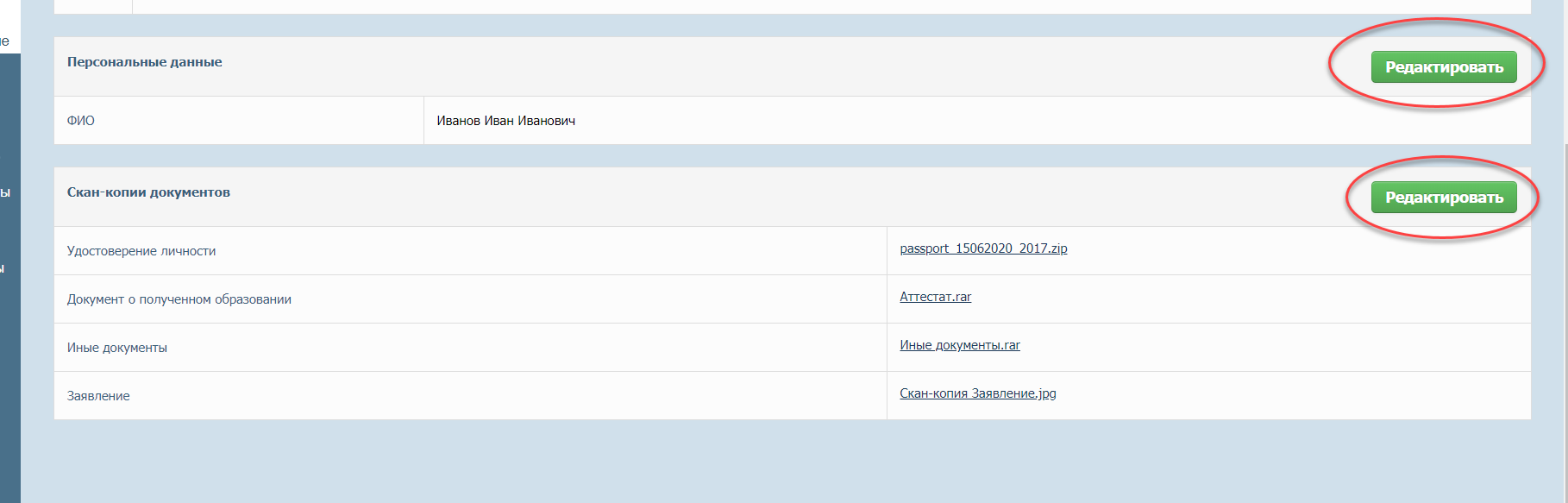 Шаг 7. Согласие на зачисление.После того как приемная комиссия обработает ваши документы. В вашем личном кабинете онлайн-регистрации появится надпись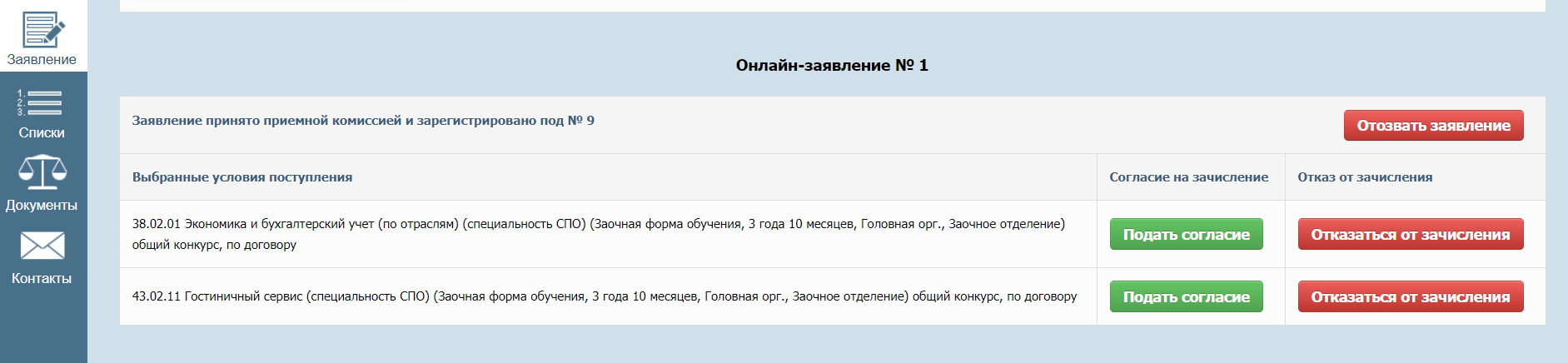  Вы можете согласится на зачисление на какую-то специальность/профессию (зачислится можно только на одну), от другой соответственно придется отказаться. Также вы можете отозвать заявление, если уже поступили в другой техникум или решили поступать на другие специальности. 